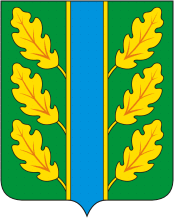 Периодическое печатное средство массовой информации«Вестник Дубровского района»Распространяется бесплатно.Подлежит распространению на территории Дубровского района.Порядковый номер выпуска:  № 112 Дата выхода выпуска в свет:  05.02.2019 года.Тираж:  22 экземплярар.п.ДубровкаСоучредителями периодического печатного средства массовой информации «Вестник Дубровского района» являются: Дубровский районный Совет народных депутатов и администрация Дубровского района.Редакцией периодического печатного средства массовой информации «Вестник Дубровского района» является администрация Дубровского района, которая также является его издателем и распространителем.        Адрес редакции, издателя, типографии: 242750, Брянская область, поселок Дубровка, ул. Победы, д 18.        Периодическое печатное средство массовой информации «Вестник Дубровского района является официальным периодическим печатным средством массовой информации, предназначенным для опубликования муниципальных правовых актов органов местного самоуправления Дубровского района, обсуждения проектов муниципальных правовых актов, доведения до сведения жителей Дубровского района иной официальной информации.        Главный редактор: Василенко О.Н.Содержание:Раздел 1. «Правовые акты».1.1. Устав муниципального образования «Дубровский район». 1.2. Правовые акты, принимаемые на местном референдуме.1.3. Решения Дубровского районного Совета народных депутатов.1.4. Решения Дубровского поселкового Совета  народных депутатов1.5. Постановления и распоряжения администрации Дубровского района.1.6. Приказы Председателя контрольно- счетной палаты Дубровского района.Раздел 2. «Официальная информация».2.1. Отчеты о деятельности контрольно- счетной палаты Дубровского района.2.2.  Объявления о проведении публичных слушаний.2.3.  Муниципальные правовые акты, подлежащие обсуждению на публичных слушаниях.2.4. Иная официальная информация.Раздел 1. «Правовые акты».1.1. Устав муниципального образования «Дубровский район» – информация отсутствует.1.2. Правовые акты, принимаемые на местном референдуме – информация отсутствует.1.3. Решения Дубровского районного Совета народных депутатов – информация отсутствует. 1.4. Решения Дубровского поселкового Совета  народных депутатов.Постановления и распоряжения администрации Дубровского района       1.5.1. РОССИЙСКАЯ ФЕДЕРАЦИЯБРЯНСКАЯ ОБЛАСТЬАДМИНИСТРАЦИЯ  ДУБРОВСКОГО  РАЙОНАПОСТАНОВЛЕНИЕот    « 11 »           01           2019  г.    № 6       р.п. Дубровка О предоставлении Пыркину  Сергею Анатольевичу   разрешения  на условно разрешенный вид использования земельного участка  и объекта капитального строительства для  «Малоэтажная многоквартирная жилая застройка» по адресу: Брянская обл.,  Дубровский район,  д. Большая Островня, ул.  Центральная,  д.  9.     Рассмотрев заявление Пыркина Сергея  Анатольевича  от 05.12.2018 г., учитывая  итоговый документ публичных слушаний  от  26.12.2018 г., и протокол № 13 заседания Комиссии по подготовке рекомендаций по предоставлению на условно разрешенный вид использования земельного участка или объекта капитального строительства, разрешения на отклонение от предельных параметров разрешенного строительства, реконструкции объектов капитального строительства на территории муниципального образования «Дубровский район»  от 22.08.2017 г. № 514, руководствуясь Земельным кодексом Российской Федерации, Федеральным законом Российской Федерации от 06.10.2003  № 131 ФЗ «Об общих принципах организации местного самоуправления в Российской Федерации»  ПОСТАНОВЛЯЮ:      1. Предоставить Пыркину Сергею Анатольевичу   разрешение на условно разрешенный вид использования  земельного   участка с кадастровым номером  32:05:0082101:62,  S= .кв.  и объекта капитального строительства  по адресу: Брянская область Дубровский район,  д. Большая Островня,  ул. Центральная, д. 9, расположенным  в зоне ОД-1 - Зона делового, общественного и коммерческого назначения с включением жилой застройки - для  «Малоэтажная многоквартирная жилая застройка».     2.  Настоящее постановление вступает в силу со дня его подписания.    3. Настоящее постановление опубликовать в печатном средстве массовой  информации «Вестник Дубровского района» и разместить на официальном сайте муниципального образования «Дубровского района» www.admdubrovka.ru.Глава администрации Дубровского района                                                           И.А. Шевелев                  1.5.2.РОССИЙСКАЯ ФЕДЕРАЦИЯ                      АДМИНИСТРАЦИЯ ДУБРОВСКОГО РАЙОНАПОСТАНОВЛЕНИЕот     31.01. 2019 года	   № 57п. ДубровкаОб утверждении положения по оплате труда Муниципального бюджетного учреждения«Дубровская спортивная школа»В  соответствии с Трудовым кодексом Российской Федерации, Законом Брянской области от 29 декабря 2014 года N 89-З "О системах оплаты труда работников государственных учреждений Брянской области", Постановлением Правительства Брянской области от 29.01.2016 N 38-п "Об утверждении Примерного положения об оплате труда работников государственных бюджетных и автономных учреждений физической культуры и спорта Брянской области", в целях совершенствования оплаты труда работников муниципального бюджетного учреждения «Дубровская спортивная школа»ПОСТАНОВЛЯЮ:1.	Утвердить Положение об оплате труда работников  муниципального бюджетного учреждения «Дубровская спортивная школа», согласно приложению.2.	Настоящее постановление  вступает в силу  с момента опубликования и применяется к правоотношениям, возникшим с 1 января 2019 года.3.	Признать утратившим силу с 1 января 2019 года постановление администрации Дубровского района от 03.11.2010 № 750 «Об утверждении Положения об  отраслевой системе оплаты труда работников муниципального образовательного учреждения дополнительного образования детей «Дубровская детско-юношеская спортивная школа.4.	Опубликовать постановление в периодическом печатном средстве массовой информации «Вестник Дубровского района» и разместить  на официальном сайте Муниципального образования «Дубровский район» в сети Интернет.5.	Контроль за исполнением настоящего постановления возложить на заместителя главы администрации по социальным вопросам Бороновскую О.А.       Глав администрации Дубровского района                              И.А. ШевелевПриложение  кПостановлению администрацииДубровского района                                                                                                                                      от «31»_01_2019 г. №_57ПОЛОЖЕНИЕоб оплате труда работниковмуниципального бюджетного учреждения«Дубровская спортивная школа»1. Общие положения1.1. Настоящее Положение разработано в соответствии с Трудовым кодексом Российской Федерации, Законом Брянской области от 29 декабря 2014 года N 89-З "О системах оплаты труда работников государственных учреждений Брянской области", Постановлением Правительства Брянской области от 29.01.2016 N 38-п "Об утверждении Примерного положения об оплате труда работников государственных бюджетных и автономных учреждений физической культуры и спорта Брянской области", иными правовыми актами Российской Федерации и Брянской области, содержащими нормы трудового права,  и определяет:порядок оплаты труда работников МБУ «Дубровская СШ»;порядок оплаты труда руководителя, заместителей руководителя учреждения;особенности оплаты труда тренеров, осуществляющих подготовку спортсменов по федеральным стандартам спортивной подготовки по видам спорта;виды, размеры, порядок и условия применения стимулирующих и компенсационных выплат работникам учреждения.1.2. Система оплаты труда, включающая размеры окладов (должностных окладов), ставок заработной платы, выплаты компенсационного и стимулирующего характера, устанавливается в учреждении коллективным договором, соглашениями, локальными нормативными актами в соответствии с трудовым законодательством, иными нормативными правовыми актами Российской Федерации, законами Брянской области, нормативными правовыми актами Правительства Брянской области, нормативными правовыми актами органов местного самоуправления Дубровского района, а также с учётом настоящего положения.1.3. Годовой фонд оплаты труда работников учреждения формируется в соответствии с Постановлением администрации Дубровского района.1.4. Система оплаты труда работников учреждений устанавливается с учетом:а) единого тарифно-квалификационного справочника работ и профессий рабочих, единого квалификационного справочника должностей руководителей, специалистов и служащих или профессиональных стандартов;б) государственных гарантий по оплате труда;в) перечней видов выплат компенсационного и стимулирующего характера, утверждаемых нормативным правовым актом администрации Дубровского района;г) рекомендаций Российской трехсторонней комиссии по регулированию социально-трудовых отношений, положений региональных соглашений в сфере социально-трудовых отношений;д) мнения профсоюза (объединений профсоюзов) работников.1.5. Руководитель  ежегодно по состоянию на 1 января финансового года  формирует штатное расписание учреждения и тарификационные списки работников учреждения. Штатное расписание и тарификационный список работников учреждения утверждаются руководителем учреждения и передаются на согласование учредителю. 1.6. Заработная плата работника зависит от его квалификации, сложности выполняемой работы, количества и качества затраченного труда и максимальным размером не ограничивается.1.7. Месячная заработная плата работника, полностью отработавшего за этот период норму рабочего времени и выполнившего нормы труда (трудовые обязанности), не может быть ниже минимальной заработной платы, установленной региональным соглашением о минимальной заработной плате на территории Брянской области на соответствующий год.1.8. Определение размеров заработной платы по основной должности и должности, занимаемой в порядке совместительства, производится раздельно по каждой из должностей.1.9. Руководитель учреждения несет ответственность за своевременную и правильную оплату труда работников в соответствии с действующим законодательством.1.10. Заработная плата работников (без учета стимулирующих выплат) не может быть меньше заработной платы (без учета стимулирующих выплат), выплачиваемой в соответствии с ранее применяемой системой оплаты труда, при условии сохранения объема должностных обязанностей работников и выполнения ими работ той же квалификации и в случае отсутствия изменений, касающихся специфики функционирования учреждения.2. Порядок оплаты труда работников учреждений2.1. Заработная плата работника учреждения состоит из оклада (должностного оклада), выплат компенсационного и стимулирующего характера.2.2. Размеры окладов (должностных окладов) работников, занимающих должности служащих и осуществляющих трудовую деятельность по профессиям рабочих, устанавливаются на основе отнесения занимаемых ими должностей служащих (профессий рабочих) к квалификационным уровням профессиональных квалификационных групп (далее - ПКГ), утверждаемых в установленном порядке. По должностям служащих, не включенным в ПКГ, размеры должностных окладов устанавливаются на основе требований к уровню квалификации, которые необходимы для осуществления соответствующей профессиональной деятельности, с учетом сложности и объема выполняемой работы.Минимальные должностные оклады работников учреждений по профессиональным квалификационным группам (квалификационным уровням) приведены в приложении 1 к настоящему положению.Профессиональные квалификационные группы должностей работников учреждения установлены приказами Минздравсоцразвития России:от 29 мая 2008 года N 247н "Об утверждении профессиональных квалификационных групп общеотраслевых должностей руководителей, специалистов и служащих";от 29 мая 2008 года N 248н "Об утверждении профессиональных квалификационных групп общеотраслевых профессий рабочих";от 27 февраля 2012 года N 165н "Об утверждении профессиональных квалификационных групп должностей работников физической культуры и спорта";от 6 августа 2007 года N 526 "Об утверждении профессиональных квалификационных групп должностей медицинских и фармацевтических работников".2.3. Перечень, размеры, порядок и условия применения стимулирующих и компенсационных выплат работникам учреждений устанавливаются согласно разделу 3 настоящего положения.2.4. Особенности оплаты труда тренеров, осуществляющих подготовку спортсменов по федеральным стандартам спортивной подготовки по видам спорта устанавливаются согласно разделу 5 настоящего положения.3. Виды, размеры, порядок и условия применения стимулирующих и компенсационных выплат работникам учреждений3.1. С учетом условий труда работникам учреждений устанавливаются следующие выплаты компенсационного характера: 3.1.1. Доплата работникам, занятым на работах с вредными и (или) опасными условиями труда. 3.1.2. Доплаты за работу в условиях, отклоняющихся от нормальных:доплата за совмещение профессий (должностей), расширение зон обслуживания, увеличение объема работы или исполнение обязанностей временно отсутствующего работника без освобождения от работы, определенной трудовым договором.3.1.3. Доплата за работу в ночное время.3.1.4. Оплата за работу в выходные и нерабочие праздничные дни, оплата сверхурочной работы.3.2. В целях усиления заинтересованности работников учреждения в повышении качества, результативности и эффективности своей профессиональной деятельности работникам устанавливаются выплаты стимулирующего характера в соответствии с перечнем видов выплат стимулирующего характера, утвержденным нормативными правовыми актами органов местного самоуправления Дубровского района.Решение об установлении выплат стимулирующего характера и условиях их осуществления принимаются учреждением самостоятельно в пределах фонда оплаты труда. 3.2.1. Работникам могут быть установлены следующие выплаты стимулирующего характера:3.2.2. Надбавка за специфику работы (коэффициент специфики работы) для специализированных отделений, а также отделений по олимпийским видам спорта учреждения.3.2.3. Надбавка за квалификацию (коэффициент квалификации).3.2.4. Надбавка за интенсивность труда.3.2.5. Надбавка за достижения (коэффициент достижений).3.2.6. Надбавка за результативное участие в подготовке спортсмена в видах спорта (спортивных дисциплинах), команды, включенных в программу Олимпийских игр, Паралимпийских игр, Сурдолимпийских игр и иных значимых международных и всероссийских спортивных соревнованиях.3.2.7. Премия за образцовое выполнение муниципального задания.3.2.8. Надбавка за выслугу лет.3.2.9. Надбавка молодым специалистам.3.2.10. Надбавка за особые достижения в сфере физической культуры и спорта работникам учреждений, имеющим государственные и (или) ведомственные звания и награды.3.2.11. Персональная надбавка (персональный повышающий коэффициент -  До 5)3.2.12. Премия по итогам работы за соответствующий период (месяц, квартал, год).3.2.13. Премия за выполнение особо важных и ответственных работ.Компенсационные выплаты3.3. Выплаты компенсационного характера, размеры и условия их осуществления устанавливаются коллективными договорами, соглашениями, локальными нормативными актами в соответствии с трудовым законодательством и иными нормативными правовыми актами, содержащими нормы трудового права, с учетом перечня видов выплат компенсационного характера, утвержденного нормативным правовым актом органов местного самоуправления Дубровского района. 3.4. Доплата работникам учреждения, занятым на работах с вредными и (или) опасными условиями труда, устанавливается в соответствии со статьей 147 Трудового кодекса Российской Федерации в процентах к окладу (должностному окладу) работника.Доплата устанавливается по результатам специальной оценки условий труда на рабочих местах. Конкретный размер доплаты определяется с учетом мнения представительного органа работников учреждения либо коллективным договором, трудовым договором.Устанавливаемый минимальный размер доплаты не может быть менее 4 % оклада (должностного оклада).3.5. Доплата за совмещение профессий (должностей), расширение зон обслуживания, увеличение объема работы или исполнение обязанностей временно отсутствующего работника без освобождения от работы, определенной трудовым договором, устанавливается к окладу (должностному окладу) работника в соответствии со статьей 151 Трудового кодекса Российской Федерации. Размер доплаты и срок, на который она устанавливается, определяются по соглашению сторон трудового договора с учетом содержания и (или) объема дополнительной работы.3.6. Доплата за работу в ночное время устанавливается работникам за каждый час работы в ночное время (с 22 до 6 часов) в соответствии со статьей 154 Трудового кодекса Российской Федерации и постановлением Правительства Российской Федерации от 22 июля 2008 года N 554 "О минимальном размере повышения оплаты труда за работу в ночное время".Размер доплаты 20 % оклада (должностного оклада), рассчитанного за час работы.Оклад, рассчитанный за час работы, определяется путем деления оклада (должностного оклада) работника на количество рабочих часов в соответствующем месяце в зависимости от установленной продолжительности рабочей недели.3.7. Оплата за работу в выходной или нерабочий праздничный день, оплата сверхурочной работы производится работникам учреждений в соответствии со статьями 152, 153 Трудового кодекса Российской Федерации.Стимулирующие выплаты3.8. Надбавка за специфику работы (коэффициент специфики) устанавливается руководящим работникам, тренерам, специалистам, имеющим непосредственное отношение к организации работы  спортивной школы, имеющей специализированное (специализированные) отделение (отделения); а также отделения по олимпийским видам спорта, включённых в перечень физкультурно-спортивных организаций и образовательных учреждений, осуществляющих подготовку спортсменов и использующих для обозначения юридического лица (в фирменном наименовании) наименования "Олимпийский", "Паралимпийский", "Olympic" и "Paralympic" и образованные на их основе слова и словосочетания без заключения соответствующего договора с Международным олимпийским комитетом, Международным паралимпийским комитетом или уполномоченными ими организациями.Устанавливаемый размер надбавки за специфику работы для специализированных по олимпийским видам спорта отделений, организации осуществляющей спортивную подготовку, составляет 15 % оклада (должностного оклада).Надбавка за специфику работы (коэффициент специфики) устанавливается руководящим работникам, тренерам, специалистам спортивно-адаптивной школы, имеющим непосредственное отношение к организации работы со спортсменами с ограниченными возможностями здоровья, в размере 20% оклада (должностного оклада).3.9. Надбавка за квалификацию (коэффициент квалификации) устанавливается к должностному окладу по должностям: спортсмен, спортсмен-инструктор, тренер, инструктор-методист.Рекомендуемые размеры надбавки за квалификацию (коэффициент квалификации) для должностей спортсмен, спортсмен-инструктор, тренер учреждений содержатся в приложении 3 к настоящему положению. Конкретные размеры и условия установления надбавки за квалификацию определяются локальным нормативным актом учреждения.Размер надбавки за квалификацию определяется путем умножения размера должностного оклада работника на размер коэффициента квалификации без образования нового должностного оклада.3.10. Надбавка за интенсивность труда устанавливается на основании оценки интенсивности работы, которая осуществляется по критериям, установленным локальным нормативным актом учреждения, принятым с учётом мнения представительного органа работников.Конкретный размер надбавки определяется в процентном отношении к окладу в соответствии с достигнутыми значениями показателей интенсивности.Выплата надбавки осуществляется в пределах фонда оплаты труда учреждения.Рекомендуемые размеры надбавки за интенсивность труда работникам учреждения, непосредственно участвующим в обеспечении высококачественного тренировочного процесса, содержатся в приложении 4 к настоящему положению. Конкретные размер и условия установления надбавки за интенсивность труда определяются локальным актом учреждения.3.11. Надбавка за результативное участие в подготовке спортсмена (команды) устанавливается к должностному окладу работникам спортивной школы, непосредственно участвующим в процессе подготовки спортсмена высокого класса.Перечень работников, непосредственно участвующих в обеспечении высококачественного тренировочного процесса, и размеры надбавки за участие в подготовке спортсмена высокого класса приведены в приложении 5 к настоящему положению. Конкретное значение и размер надбавки за участие в подготовке спортсмена высокого класса устанавливается локальным нормативным актом учреждения.3.12. Премия за образцовое выполнение муниципального  задания устанавливается работнику учреждения в размере до 100 % оклада (должностного оклада) по результатам оценки качества выполняемых работ за предыдущий финансовый год и выплачивается ежемесячно.Рекомендуется при установлении премии за образцовое выполнение муниципального задания учитывать следующие критерии:качество выполняемых работ;личное участие в мероприятиях, проводимых учреждением (организацией);наличие положительных отзывов о работе;участие в организации и проведении официальных физкультурных мероприятий и спортивных мероприятий, мероприятий, направленных на повышение авторитета и имиджа учреждения среди населения;выполнение объемов и установленных показателей качества в рамках утвержденного муниципального задания на оказание (выполнение) услуг (работ);особый режим работы, связанный с обеспечением безаварийной, безотказной и бесперебойной работы инженерных и хозяйственно-эксплуатационных систем жизнеобеспечения учреждения.Критерии оценки качества выполняемых работ для тренерского состава рекомендуется применять согласно приложению 6 к настоящему положению.Премия за образцовое выполнение государственного задания устанавливается по решению руководителя учреждения в пределах средств, направляемых на оплату труда.Премия за образцовое выполнение муниципального задания руководителю устанавливается в размере до 1 должностного оклада на календарный год с учетом результатов деятельности учреждения за предыдущий финансовый год, оцениваемых по критериям оценки эффективности деятельности учреждения, установленных учредителем.Порядок и условия установления премии за образцовое выполнение муниципального задания для всех категорий работников учреждений определяются коллективным договором, соглашениями, локальными нормативными актами, принимаемыми с учетом мнения представительного органа работников.3.13. Надбавка за выслугу лет устанавливается к должностному окладу работника в зависимости от общего стажа работы, в следующих размерах:от 5 до 10 лет - 5 %;от 10 до 20 лет - 10 %;от 20 до 25 лет - 20 %;свыше 25 лет - 25 %.3.14. Надбавка молодым специалистам устанавливается тренерам  в возрасте до 30 лет в течение 3-х первых лет работы, если они отвечают одновременно следующим требованиям:получили впервые высшее или среднее профессиональное образование, соответствующее должности, независимо от формы получения образования, и приступили к работе по специальности не позднее 3 месяцев после получения соответствующего диплома государственного образца;состоят в трудовых отношениях с организацией, осуществляющей спортивную подготовку на постоянной основе, при условии работы с нагрузкой не менее чем на одну ставку;участвуют в разработке и реализации соответствующей программы спортивной подготовки.Рекомендуемый размер надбавки - 50 % должностного оклада молодого специалиста.3.15. Рекомендуемые размеры надбавки за особые достижения в сфере физической культуры и спорта работникам учреждения, имеющим государственные и (или) ведомственные звания и награды, приведены в приложении 7 к настоящему положению. Конкретный размер надбавки устанавливается локальным нормативным актом учреждения.3.16. Премия по итогам работы за соответствующий период (месяц, квартал, год) выплачивается с целью поощрения работников за общие результаты труда по итогам работы.При установлении премиальных выплат рекомендуется учитывать:успешное и добросовестное исполнение работником своих должностных обязанностей в соответствующем периоде;инициативу, творчество и применение в работе современных форм и методов организации труда;качественную подготовку и проведение мероприятий, связанных с уставной деятельностью учреждения;участие работника в течение соответствующего периода в выполнении особо важных работ и мероприятий;качественную подготовку и своевременную сдачу отчетности;иные показатели (критерии), установленные локальным актом учреждения.Премирование работников учреждения осуществляется по решению руководителя учреждения. Конкретный размер премии по итогам работы может определяться как в процентах к должностному окладу работника, так и в абсолютном размере. Руководителю учреждения премия по итогам работы за соответствующий период (месяц, квартал, год) устанавливается учредителем с учётом итогов работы в соответствующем периоде.При премировании руководителя учреждения учитывается:успешное и добросовестное исполнение своих должностных обязанностей;качественная подготовка и проведение мероприятий, связанных с уставной деятельностью учреждения;выполнение особо важных заданий учредителя;выполнение объемов и установленных показателей качества в рамках утвержденного государственного задания на оказание (выполнение) услуг (работ);эффективное использование бюджетных средств;отсутствие просроченной кредиторской и дебиторской задолженностей;выполнение плана по доходам от предпринимательской деятельности;привлечение дополнительных средств на оплату труда за счет средств, поступающих в учреждение от приносящей доход деятельности;обеспечение безопасности труда в учреждении (охрана труда, пожарная безопасность и др.);создание благоприятного психологического климата в учреждении;использование энергосберегающих технологий;активное участие в методической работе (конференциях, семинарах, методических и научно-методических объединениях);организация и проведение мероприятий, повышающих авторитет и имидж учреждения.Порядок и условия выплаты премии работникам устанавливается коллективным договором, соглашением, локальным нормативным актом, принимаемыми с учетом мнения представительного органа работников.Премирование производится в пределах средств, предусмотренных на оплату труда руководителя и работников учреждения.3.17. Выплаты стимулирующего характера руководителю устанавливаются по решению учредителя и осуществляются в пределах фонда оплаты труда учреждения с учетом исполнения целевых показателей эффективности работы, установленных для учреждения. Критерии эффективности работы учреждения устанавливаются учредителем муниципального бюджетного учреждения.3.18. За счет экономии по фонду оплаты труда работникам могут выплачиваться единовременные премии за выполнение особо важных и ответственных работ, не входящих в круг их основных обязанностей, за качественное и оперативное выполнение особо важных заданий руководства по итогам их выполнения.Выплата премии за выполнение особо важных и ответственных работ руководителю учреждения производится на основании приказа учредителя, остальным работникам - на основании приказа руководителя учреждения.4. Порядок оплаты труда руководителя, заместителей руководителя учреждения4.1. Заработная плата руководителя учреждения, заместителя руководителя состоит из должностных окладов, выплат компенсационного и стимулирующего характера.4.2. Размер должностного оклада руководителя учреждения определяется трудовым договором в зависимости от сложности труда, в том числе с учетом масштаба управления, особенностей деятельности и значимости учреждения и устанавливается учредителем в зависимости от группы (категории) по оплате труда согласно приложению 2 к настоящему  положению.Дифференциация учреждения по масштабу управления, особенностей деятельности и значимости учреждения осуществляется:для бюджетных учреждений, осуществляющих спортивную подготовку по федеральным стандартам, на основании расчетных показателей в баллах отнесения к категориям по оплате труда;Расчетные показатели в баллах для отнесения бюджетного учреждения, осуществляющего спортивную подготовку по федеральным стандартам к одной из категорий (первой, второй, третьей, четвертой), приведены в приложения 8 к настоящему положению.Группы (категории) по оплате труда руководителя устанавливаются нормативным правовым актом учредителя.4.3. Должностной оклад заместителя руководителя  учреждения устанавливается на 10-30  процентов ниже должностного оклада руководителя  учреждения. Размеры должностных окладов заместителей руководителя учреждения определяются в соответствии с локальным нормативным актом учреждения об оплате труда с учетом сложности выполняемой работы.4.4. Выплаты компенсационного и стимулирующего характера устанавливаются руководителю, его заместителям  согласно разделу 3 настоящего положения.Размер выплат компенсационного и стимулирующего характера для заместителя руководителя учреждения устанавливается приказами руководителя учреждения в соответствии с коллективным договором учреждения или локальным нормативным актом учреждения, принимаемым с учетом мнения представительного органа работников с учетом целевых показателей эффективности работы, устанавливаемых руководителю учреждения.4.5. Предельный уровень заработной платы руководителя учреждения устанавливается через определение соотношения средней заработной платы руководителя учреждения и среднемесячной заработной платы работников учреждения (без учета заработной платы руководителя, его заместителей), формируемой за счет всех источников финансового обеспечения и рассчитываемой за календарный год.Среднемесячная заработная плата руководителя, заместителя руководителя и среднемесячная заработная плата работников учреждения в целях определения предельного уровня соотношения рассчитывается в соответствии с постановлением Правительства Российской Федерации об особенностях порядка исчисления средней заработной платы.Предельный уровень соотношения средней заработной платы руководителя учреждения и средней заработной платы работников учреждения устанавливается в соответствии с нормативным правовым актом органа местного самоуправления Дубровского района, осуществляющего в отношении учреждения функции и полномочия учредителя, на календарный год в зависимости от группы (категории) по масштабу управления, особенностям деятельности и значимости.При установлении условий оплаты труда руководителя учреждения орган местного самоуправления Дубровского района, осуществляющий в отношении учреждения функции и полномочия учредителя, должен исходить из необходимости обеспечения непревышения установленного предельного уровня соотношения среднемесячной заработной платы в случае выполнения всех показателей эффективности деятельности учреждений и работы их руководителей и получения выплат стимулирующего характера в максимальном размере.5. Особенности оплаты труда тренеров, осуществляющих подготовку спортсменов по федеральным стандартам спортивной подготовки по видам спорта.5.1. Оплата труда тренеров, осуществляющих подготовку спортсменов по федеральным стандартам спортивной подготовки по видам спорта может производиться по нормативам оплаты труда за подготовку одного спортсмена и для работы с группой на этапах спортивной подготовки или по нормативам оплаты труда за результативную подготовку одного спортсмена (команды) исходя из установленного размера оклада (должностного оклада).Наполняемость групп и объём тренировочной нагрузки определяется в соответствии с федеральными стандартами спортивной подготовки по видам спорта и с учетом обеспечения соблюдения техники безопасности.5.2. Рекомендуемые размеры нормативов оплаты труда тренера за подготовку одного спортсмена: 
Таблица N 1 Рекомендуемый размер расчетного норматива в % от должностного оклада тренера, за подготовку одного спортсмена при работе со спортивно-оздоровительными группами (СОГ)- 2,2%5.3. Рекомендуемые размеры нормативов оплаты труда тренера за результативную подготовку одного спортсмена (команды): Таблица N 25.4. Способ оплаты труда на этапе начальной подготовки (оплата по нормативу за каждого занимающегося или в зависимости от объема недельной тренировочной работы) определяется учреждением, осуществляющим спортивную подготовку по согласованию с учредителем. При применении нормативов за одного занимающегося оплата труда производится по фактической численности спортсменов в группе в пределах установленного максимального количества.5.5 Размер норматива оплаты труда тренера за результативную подготовку спортсмена рекомендуется устанавливать по наивысшему нормативу на основании протоколов (выписки из протоколов) официальных спортивных соревнований на календарный год, а за результативную подготовку спортсмена (команды) на официальных международных спортивных соревнованиях (раздел 1 таблицы N 2) - до проведения следующих официальных международных спортивных соревнований данного уровня с момента, установленного локальными актами учреждения, осуществляющего спортивную подготовку.Если в период действия установленного размера норматива оплаты труда тренера спортсмен улучшил спортивный результат, размер норматива оплаты рекомендуется соответственно увеличивать и устанавливать новое исчисление срока его действия в порядке, предусмотренном локальными актами учреждения.5.6. Должностной оклад тренерам, осуществляющим спортивную подготовку, устанавливается за норму часов тренерской нагрузки (непосредственно тренерской работы) 24 часа в неделю.Объем тренерской нагрузки определяется ежегодно на начало тренировочного периода (спортивного сезона), устанавливается локальным нормативным актом учреждения и оговаривается в трудовом договоре (дополнительном соглашении к трудовому договору).В рабочее время тренеров, осуществляющих спортивную подготовку, кроме непосредственной тренерской работы, включается индивидуальная работа со спортсменами, научная, творческая и исследовательская работа, а также другая работа, предусмотренная трудовыми (должностными) обязанностями и (или) индивидуальным планом, - методическая, подготовительная, организационная, диагностическая, работа по ведению мониторинга, работа, предусмотренная планами спортивных и иных мероприятий, проводимых со спортсменами, участие в работе коллегиальных органов управления учреждением.6. Заключительные положения6.1. При наличии экономии фонда оплаты труда работникам может быть оказана материальная помощь. Порядок и условия оказания материальной помощи определяются локальным нормативным правовым актом учреждения. Решение об оказании материальной помощи принимает руководитель учреждения на основании письменного заявления работника.6.2. Дополнительной гарантией в сфере оплаты труда работникам учреждения является разовая материальная помощь к отпуску в размере 2 тыс. рублей.Приложение 1 
к Положению об оплате труда работниковмуниципального бюджетного учреждения«Дубровская спортивная школа»Минимальные размеры окладов (должностных окладов) работников Приложение 2
к Положению об оплате труда работниковмуниципального бюджетного учреждения«Дубровская спортивная школа»Должностной оклад руководителя учреждения с учетом групп (категорий) по оплате труда

Приложение 3
к Положению об оплате труда работниковмуниципального бюджетного учреждения«Дубровская спортивная школа»Рекомендуемые размеры надбавки за квалификацию (коэффициента квалификации) для должностей спортсмен, спортсмен-инструктор
Рекомендуемые размеры 
надбавки за квалификацию (коэффициента квалификации) для должностей тренер 



Приложение 4
к Положению об оплате труда работниковмуниципального бюджетного учреждения«Дубровская спортивная школа»Рекомендуемые размеры надбавки за интенсивность и высокие результаты работы  работникам МБУ «Дубровская СШ»

Приложение 5
к Положению об оплате труда работниковмуниципального бюджетного учреждения«Дубровская спортивная школа»Рекомендуемые размеры надбавки работникам за результативное участие в подготовке спортсмена в видах спорта (спортивных дисциплинах), команды, включенных в программу Олимпийских игр, Паралимпийских игр, Сурдолимпийских игр и иных значимых международных и всероссийских спортивных соревнованияхНадбавку за результативное участие в подготовке спортсмена в видах спорта (спортивных дисциплинах), команды, включенных в программу Олимпийских игр, Паралимпийских игр, Сурдолимпийских игр и иных значимых международных и всероссийских спортивных соревнованиях, рекомендуется устанавливать:тренерам (прежде всего первому тренеру), ранее участвовавшим в подготовке спортсмена, достигшего значимый спортивный результат на официальных международных и всероссийских спортивных соревнованиях;тренерам-консультантам, оказавшим практическую помощь тренеру (тренерам) при подготовке спортсмена, достигшего значимый спортивный результат на официальных международных и всероссийских спортивных соревнованиях;заместителям руководителя организации, осуществляющей спортивную подготовку, непосредственно отвечавших за организацию подготовки спортсмена, достигшего значимый спортивный результат на официальных международных и всероссийских спортивных соревнованиях;иным специалистам (инструкторы по спорту, хореографы, концертмейстеры, психологи, спортивные врачи, медицинская сестра (брат) по массажу), оказавшим практическую помощь тренеру (тренерам) при подготовке спортсмена, достигшего значимый спортивный результат на официальных международных и всероссийских спортивных соревнованиях.Рекомендуемые размеры стимулирующей выплаты работникам за результативное участие в подготовке спортсмена (команды) приведены в таблице. Надбавка к должностному окладу, ставке заработной платы работника за подготовку и (или) участие в подготовке спортсмена высокого класса устанавливается по наивысшему статусу официальных спортивных соревнований на основании протоколов или выписки из протоколов спортивных соревнований, а срок её действия - с момента показанного спортсменом спортивного результата или с начала (финансового) года (соответственно сдвигая срок действия) в течение одного календарного года, а по международным спортивным соревнованиям - до проведения следующих международных спортивных соревнований данного статуса (за исключением случаев их проведения в том же календарном году, в котором показан спортивный результат).Если в период действия установленной стимулирующей выплаты к окладу (должностному окладу), ставке заработной платы работника спортсмен улучшил спортивный результат, размер стимулирующей выплаты предлагается соответственно увеличить и устанавливать новое исчисление срока его действия. Приложение 6
к Положению об оплате труда работниковмуниципального бюджетного учреждения«Дубровская спортивная школа»Критерии оценки качества выполняемых работ для тренерского состава


Приложение 7
к Положению об оплате труда работниковмуниципального бюджетного учреждения«Дубровская спортивная школа»Рекомендуемые размеры надбавки за особые достижения в сфере физической культуры и спорта работникам, имеющим государственные и (или) ведомственные звания и награды

Приложение 8
к Положению об оплате труда работниковмуниципального бюджетного учреждения«Дубровская спортивная школа»Расчетные показатели в баллах для отнесения муниципальных бюджетных учреждений физической культуры и спорта Брянской области, осуществляющих спортивную подготовку по федеральным стандартам к одной из категорий (первой, второй, третьей, четвертой)В целях стандартизации подходов к определению штатной численности и формированию единых подходов к организационной структуре учреждений, осуществляющих спортивную подготовку, используется следующая методика расчета отнесения учреждений, осуществляющих спортивную подготовку, к определенной категории (первой, второй, третьей или четвертой):Шаг 1. Определяются плановые показатели для расчета категории структурного подразделения (отделения):Показатель "1" - контингент организации учреждения, под которым понимается численность детей в возрасте 6 - 15 лет, которым могут быть оказаны соответствующие услуги по спортивной подготовке в данном учреждении на основании плана комплектования учреждения, заключенных договоров по спортивной подготовке - человек.Рассчитывается на основе данных статистической отчетности по форме федерального статистического наблюдения N 5-ФК "Сведения по организациям, осуществляющим спортивную подготовку" (далее - 5-ФК).Показатель "2" - численность спортсменов, имеющих спортивный разряд, спортивное звание и проходящие спортивную подготовку в данной организации - человек.Рассчитывается на основе данных 5-ФК Показатель "3" - годовой объем участия в официальных спортивных мероприятиях - человеко-дней.Рассчитывается как сумма произведений количества участников мероприятия на количество дней мероприятия на основе исполнения утвержденного календарного плана работы за предыдущий год.Показатель "4" - суммарная единовременная пропускная способность объектов спорта (спортивных сооружений), регулярно используемых учреждением для осуществления спортивной подготовки.Рассчитывается на основе данных технических паспортов объектов спорта (спортивных сооружений), регулярно используемых учреждением для осуществления спортивной подготовки.Показатель "5" - численность спортсменов, участвующих в чемпионатах и первенствах России, Европы, мира, а также в Олимпийских и Паралимпийских играх.Рассчитывается на основе результатов, указанных в протоколах официальных спортивных соревнований.Шаг 2. Рассчитать набранное количество баллов в соответствии с расчетными показателями в баллах для отнесения учреждения к одной из категорий (первой, второй, третьей, четвертой), используя таблицу в соответствии с предложенным порядком расчета.Таблица расчетных показателей в баллах для отнесения учреждения 
к одной из категорий (первой, второй, третьей, четвертой), 
в соответствии с предложенным порядком расчета Сокращения, используемые в таблице приложения 9:ЗМС - заслуженный мастер спорта;МСМК - мастер спорта международного класса;МС - мастер спорта;КМС - кандидат в мастера спорта;ч/дн - человеко-дней; ЕПС - единовременная пропускная способность.Категория учреждения определяется следующим образом:К первой категории относятся учреждения, имеющие в своем составе структурные подразделения (отделения), сумма расчетных плановых показателей которых превышает 20 баллов.Ко второй категории относятся учреждения, имеющие в своем составе структурные подразделения (отделения), сумма расчетных плановых показателей которых от 15 до 20 баллов.К третьей категории относятся учреждения, имеющие в своем составе структурные подразделения (отделения), сумма расчетных плановых показателей которых от 10 до 14 баллов.К четвертой категории относятся учреждения, имеющие в своем составе структурные подразделения (отделения), сумма расчетных плановых показателей которых не превышает 9 баллов.1.6. Приказы Председателя контрольно - счетной палаты Дубровского района - информация отсутствует.Раздел 2. «Официальная информация».2.1. Отчеты о деятельности контрольно - счетной палаты Дубровского района - информация отсутствует.2.2.  Объявления о проведении публичных слушаний  - информация отсутствует2.3.  Муниципальные правовые акты, подлежащие обсуждению на публичных слушаниях информация отсутствует2.4. Иная официальная информация.                                                 2.4.1.Извещениео проведении аукционов по продаже земельных участковУправление имущественных отношений Брянской области сообщает о проведении аукционов по продаже земельных участков.    Организатор аукционов – Управление имущественных отношений Брянской области . Брянск, бульвар Гагарина, д.25, тел. 8-(4832) 66-55-67, факс 8- (4832) 64-41-78, электронная почта – uprio@uprio.ru.Уполномоченный орган, принявший решение о проведении аукционов: Управление имущественных отношений Брянской области.Аукционы проводится по адресу: г. Брянск, бульвар Гагарина, д.25, 3 этаж, каб.301 (зал заседаний). Форма торгов: аукционы, открытые по составу участников и по форме подачи предложений.Предмет аукциона – продажа земельных участков.Земельные участки из категории земель – земли сельскохозяйственного назначения. Границы земельных участков определены в соответствии с Выписками из единого государственного реестра недвижимости об основных характеристиках и зарегистрированных правах на объект недвижимости. Ограничения использования земельных участков: в рамках договоров купли-продажи земельных участков.При использовании земельных участков, необходимо соблюдать следующие условия: обеспечивать беспрепятственный доступ на земельный участок для инспекционных проверок Арендодателю, выполнять требования эксплуатационных служб по эксплуатации подземных и наземных коммуникаций и сооружений, если такие находятся на земельном участке, и не препятствовать их ремонту и обслуживанию, не препятствовать юридическим лицам, осуществляющим на основании соответствующих решений уполномоченных органов власти геодезические, геологоразведочные, землеустроительные  и иные исследования и изыскания, использовать участок строго по целевому назначению, с соблюдением санитарных норм и экологических требований.Дата и время начала приема заявок: Прием заявок начинается с 05.02.2019г. в 11.00. Заявки принимаются только в письменном виде и по установленной форме,  по рабочим дням с 09.00  до 13.00 и с 14.00 до 17.00 (в пятницу до 16.00),  по адресу организатора аукциона: г. Брянск, бульвар Гагарина, д.25, каб.214.Документы, представляемые заявителями для участия в аукционе:1) заявка на участие в аукционе по установленной в извещении о проведении аукциона форме с указанием банковских реквизитов счета для возврата задатка;2) копии документов, удостоверяющих личность заявителя (для граждан);3) надлежащим образом заверенный перевод на русский язык документов о государственной регистрации юридического лица в соответствии с законодательством иностранного государства в случае, если заявителем является иностранное юридическое лицо; 4) документы, подтверждающие внесение задатка.Представление документов, подтверждающих внесение задатка, признается заключением соглашения о задатке.Заявка составляется в 2 экземплярах, один из которых остается у организатора торгов, другой – у претендента.Порядок  приема заявок:Один заявитель имеет право подать только одну заявку.Заявка, на участие в аукционе, поступившая по истечении срока приема заявок, возвращается заявителю в день ее поступления претенденту или его уполномоченному представителю под расписку.Заявитель имеет право отозвать принятую организатором аукциона заявку на участие в аукционе до дня окончания срока приема заявок, уведомив об этом в письменной форме организатора аукциона. Организатор аукциона обязан возвратить заявителю внесенный им задаток в течение 3 рабочих дней со дня поступления уведомления об отзыве заявки. В случае отзыва заявки заявителем позднее дня окончания срока приема заявок задаток возвращается в порядке, установленном для участников аукциона.Для участия в аукционе претендентами вносится задаток. Срок поступления задатка на расчетный счет организатора торгов – на дату рассмотрения заявок (19.03.2019) по следующим реквизитам: получатель задатка – Департамент финансов Брянской области (Управление имущественных отношений Брянской области), л/с 05824004820,  р/с № 40302810500014000001 в Отделении Брянск г. Брянск, БИК 041501001, КПП 325701001, ИНН 3250059309 ОКТМО 15701000 КБК 00000000000000000000. Назначение платежа – задаток за участие в аукционе. Исполнение обязанности по внесению суммы задатка третьими лицами не допускается.Данное сообщение является публичной офертой для заключения договора о задатке в соответствии со статьей 437 Гражданского кодекса Российской Федерации, а подача претендентом заявки и перечисление задатка являются акцептом такой оферты, после чего договор о задатке считается заключенным в письменной форме.Документом, подтверждающим поступление задатка на счет организатора аукциона, является выписка со счета организатора аукциона. Задаток, внесенный лицом, признанным  победителем аукциона засчитывается в оплату предмета аукциона. Организатор аукциона в течение 3 рабочих дней со дня подписания протокола о результатах аукциона возвращает задаток лицам, участвовавшим в аукционе, но не победившим в нем.Задаток, внесенный лицом, признанным победителем аукциона, внесенным иным лицом, с которым договор купли- продажи земельного участка заключается в соответствии с п.13, 14, или 20 ст.39.12 Земельного кодекса РФ, задаток засчитывается в счет оплаты цены земельного участка.Задатки, внесенные этими лицами, не заключившими в установленном законодательством порядке договора купли - продажи земельного участка в следствии уклонения от заключения договоров, не возвращаются.Дата и время рассмотрения заявок: (19.03.2019)  по адресу: г. Брянск, бульвар Гагарина, д.25, 2-й этаж, каб. 214.  В день рассмотрения заявок комиссия рассматривает заявки и документы заявителей, устанавливает факт поступления от заявителей задатков на основании выписок с расчетного счета организатора аукциона. По результатам рассмотрения документов комиссия принимает решение о допуске заявителей к участию в аукционе или об отказе в допуске к участию в нем, которое оформляется протоколом. Заявитель, признанный участником аукциона, становится участником аукциона с даты подписания организатором аукциона протокола рассмотрения заявок. Заявителям, признанным участниками аукциона, и заявителям, не допущенным к участию в аукционе, организатор аукциона направляет уведомления о принятых в отношении них решениях не позднее дня, следующего после дня подписания протокола.Организатор аукциона возвращает заявителю, не допущенному к участию в аукционе, внесенный им задаток в течение трех рабочих дней со дня оформления протокола приема заявок на участие в аукционе.В случае, если на основании результатов рассмотрения заявок на участие в аукционе принято решение об отказе в допуске к участию в аукционе всех заявителей или о допуске к участию в аукционе и признании участником аукциона только одного заявителя, аукцион признается несостоявшимся.В случае, если аукцион признан несостоявшимся и только один заявитель признан участником аукциона, уполномоченный орган в течение десяти дней со дня подписания протокола рассмотрения заявок, обязан направить заявителю три экземпляра подписанного проекта договора купли-продажи земельного участка. При этом договор купли-продажи земельного участка заключается по начальной цене предмета аукциона.В случае, если по окончании срока подачи заявок на участие в аукционе подана только одна заявка на участие в аукционе или не подано ни одной заявки на участие в аукционе, аукцион признается несостоявшимся. Если единственная заявка на участие в аукционе и заявитель, подавший указанную заявку, соответствуют всем требованиям и указанным в извещении о проведении аукциона условиям аукциона, уполномоченный орган в течение десяти дней со дня рассмотрения указанной заявки обязан направить заявителю три экземпляра подписанного проекта договора купли-продажи земельного участка. При этом договор купли-продажи земельного участка заключается по начальной цене предмета аукциона.Порядок проведения аукциона:а) аукцион ведет аукционист;б) аукцион начинается с оглашения аукционистом наименования, основных характеристик и начальной цены предмета аукциона, «шага аукциона» и порядка проведения аукциона;в) участникам аукциона выдаются пронумерованные билеты, которые они поднимают после оглашения аукционистом начальной цены и каждой очередной цены в случае, если готовы заключить договор купли-продажи в соответствии с этой ценой;г) каждую последующую цену аукционист назначает путем увеличения текущей цены на «шаг аукциона». После объявления очередной цены аукционист называет номер билета участника аукциона, который первым поднял билет, и указывает на этого участника аукциона. Затем аукционист объявляет следующую цену в соответствии с «шагом аукциона»;д) при отсутствии участников аукциона, готовых заключить договор купли-продажи в соответствии с названной ценой, аукционист повторяет эту цену 3 раза.Если после троекратного объявления очередной цены ни один из участников аукциона не поднял билет, аукцион завершается. е) по завершении аукциона аукционист объявляет цену земельного участка и номер билета победителя аукциона.Победителем аукциона признается участник аукциона, предложивший наибольшую цену за земельный участок. Результаты аукциона оформляются протоколом, который подписывается в день проведения аукциона по адресу: г. Брянск, бульвар Гагарина, д.25, 3-й этаж, каб. 301 (зал заседаний).Организатор аукциона объявляет о принятом решении в месте и в день проведения аукциона.В случае, если в аукционе участвовал только один участник или при проведении аукциона не присутствовал ни один из участников аукциона, либо в случае, если после троекратного объявления предложения о начальной цене предмета аукциона не поступило ни одного предложения о цене предмета аукциона, которое предусматривало бы более высокую цену предмета аукциона, аукцион признается несостоявшимся.Уполномоченный орган направляет победителю аукциона или единственному принявшему участие в аукционе его участнику три экземпляра подписанного проекта договора купли-продажи земельного участка в десятидневный срок со дня составления протокола о результатах аукциона. При этом  договор купли-продажи земельного участка заключается по цене, предложенной победителем аукциона, или в случае заключения указанного договора с единственным принявшим участие в аукционе его участником устанавливается в размере, равном начальной цене предмета аукциона. Не допускается заключение указанных договоров ранее чем через десять дней со дня размещения информации о результатах аукциона на официальном сайте.Организатор аукциона вправе отказаться от проведения аукциона не позднее чем за три дня до дня проведения аукциона.Заявитель не допускается к участию в аукционе в следующих случаях:1) непредставление необходимых для участия в аукционе документов или представление недостоверных сведений;2) непоступление задатка на дату рассмотрения заявок на участие в аукционе;3) подача заявки на участие в аукционе лицом, которое в соответствии с Земельным Кодексом и другими федеральными законами не имеет права быть участником конкретного аукциона, покупателем земельного участка или приобрести земельный участок в аренду;4) наличие сведений о заявителе, об учредителях (участниках), о членах коллегиальных исполнительных органов заявителя, лицах, исполняющих функции единоличного исполнительного органа заявителя, являющегося юридическим лицом, в предусмотренном настоящей статьей реестре недобросовестных участников аукциона.Победитель аукциона производит оплату цены земельного участка, определенной на аукционе, в течение 10 банковских дней со дня подписания договора купли-продажи земельного участка.Оплата цены земельных участков, определенной на аукционах, осуществляется по следующим реквизитам:р/с 40101810300000010008 Отделении Брянск г. БрянскПолучатель - УФК по Брянской области (Управление имущественных отношений Брянской области)ИНН - 3250059309 КПП – 325701001КБК - 82411406022020000430ОКТМО - 15701000Осмотр земельных участков на местности проводится претендентами самостоятельно.Получить дополнительную информацию, необходимые материалы, соответствующие документы, ознакомиться с формой заявки, с документацией, характеризующей предмет аукциона, подать заявку на участие в аукционе можно по месту приема заявок со дня опубликования настоящего извещения ежедневно в рабочие дни с 9.00 до 13.00 и с 14.00 до 17.00 (в пятницу до 16.00 часов) по адресу г. Брянск, бульвар Гагарина, д. 25, каб. 214 (отдел торгов  и неналоговых доходов), тел. 66-55-67.Все вопросы, касающиеся проведения аукционов по продаже земельных  участков, не нашедшие отражения в настоящем сообщении, регулируются в соответствии с требованиями законодательства Российской Федерации.Проекты договоров купли-продажи земельных участков, форма заявки размещены на  официальном сайте торгов РФ www.torgi.gov.ru, на сайте организатора аукционов  – www.uprio.ru.                       2.4.2.Извещениео проведении аукциона на право заключения договора аренды земельного участкаУправление имущественных отношений Брянской области сообщает о проведении аукциона по продаже права на заключение договора аренды земельного участка.  Организатор аукциона – Управление имущественных отношений Брянской области, . Брянск, бульвар Гагарина, д.25, тел. 8-(4832) 66-55-67, факс 8- (4832) 64-41-78, электронная почта – uprio@uprio.ru.Уполномоченный орган, принявший решение о проведении аукциона: Управление имущественных отношений Брянской областиАукцион проводится по адресу: г. Брянск, бульвар Гагарина, д.25, 3 этаж, каб.301 (зал заседаний). Форма торгов: аукцион, открытый по составу участников и по форме подачи предложений.Предмет аукциона – право на заключение договора аренды земельного участка.Земельный участок из категории земель – земли  населенных пунктов.        Границы земельного участка определены в соответствии с действующим законодательством. Ограничения использования земельного участка: в рамках договора аренды земельного участка.Дата и время начала приема заявок: Прием заявок начинается с 05.02.2019 г. в 11.00. Заявки принимаются только в письменном виде и по установленной форме,  по рабочим дням с 09.00  до 13.00 и с 14.00 до 17.00 (в пятницу до 16.00),  по адресу организатора аукциона: г. Брянск, бульвар Гагарина, д.25, каб.214.Документы, представляемые заявителями для участия в аукционе:1) заявка на участие в аукционе по установленной в извещении о проведении аукциона форме с указанием банковских реквизитов счета для возврата задатка;2) копии документов, удостоверяющих личность заявителя (для граждан);3) надлежащим образом заверенный перевод на русский язык документов о государственной регистрации юридического лица в соответствии с законодательством иностранного государства в случае, если заявителем является иностранное юридическое лицо;4) документы, подтверждающие внесение задатка.          Представление документов, подтверждающих внесение задатка, признается заключением соглашения о задатке.Заявка составляется в 2 экземплярах, один из которых остается у организатора торгов, другой – у претендента.Порядок  приема заявок:       Один заявитель имеет право подать только одну заявку.Заявка на участие в аукционе, поступившая по истечении срока приема заявок, возвращается заявителю в день ее поступления.Заявитель имеет право отозвать принятую организатором аукциона заявку на участие в аукционе до дня окончания срока приема заявок, уведомив об этом в письменной форме организатора аукциона. Организатор аукциона обязан возвратить заявителю внесенный им задаток в течение 3 рабочих дней со дня поступления уведомления об отзыве заявки. В случае отзыва заявки заявителем позднее дня окончания срока приема заявок задаток возвращается в порядке, установленном для участников аукциона.Для участия в аукционе претендентами вносится задаток. Срок поступления задатка на расчетный счет организатора торгов – на дату рассмотрения заявок (19.03.2019) по следующим реквизитам: получатель задатка – Департамент финансов Брянской области (Управление имущественных отношений Брянской области), Л/с 05824004820,  р/с № 40302810500014000001 в Отделении Брянск г. Брянск, БИК 041501001, КПП 325701001, ИНН 3250059309 ОКТМО 15701000. Исполнение обязанности по внесению суммы задатка третьими лицами не допускается.Данное сообщение является публичной офертой для заключения договора о задатке в соответствии со статьей 437 Гражданского кодекса Российской Федерации, а подача претендентом заявки и перечисление задатка являются акцептом такой оферты, после чего договор о задатке считается заключенным в письменной форме.Документом, подтверждающим поступление задатка на счет организатора аукциона, является выписка со счета организатора аукциона. Задаток, внесенный лицом, признанным  победителем аукциона засчитывается в оплату предмета аукциона. Организатор аукциона в течение 3 рабочих дней со дня подписания протокола о результатах аукциона возвращает задаток лицам, участвовавшим в аукционе, но не победившим в нем.Задаток, внесенный лицом, признанным победителем аукциона, задаток,  внесенным иным лицом, с которым договор аренды земельного участка заключается в соответствии с п.13, 14, или 20 ст.39.12 Земельного кодекса РФ, засчитывается в счет арендной платы за него. Задатки, внесенные этими лицами, не заключившими в установленном законодательством порядке договора аренды земельного участка вследствие уклонения от заключения договоров, не возвращаются.Дата и время рассмотрения заявок: (19.03.2019)  по адресу: г. Брянск, бульвар Гагарина, д.25, 2-й этаж, каб.214.  В день рассмотрения заявок комиссия рассматривает заявки и документы заявителей, устанавливает факт поступления от заявителей задатков на основании выписок с расчетного счета организатора аукциона. По результатам рассмотрения документов комиссия принимает решение о допуске заявителей к участию в аукционах или об отказе в допуске к участию в них, которое оформляется протоколами. Заявители, признанные участниками аукционов, становятся участниками аукционов с даты подписания организатором аукционов протокола рассмотрения заявок. Заявителям, признанным участниками аукционов, и заявителям, не допущенным к участию в аукционах, организатор аукционов направляет уведомления о принятых в отношении них решениях не позднее дня, следующего после дня подписания протоколов.Организатор аукционов возвращает заявителям, не допущенным к участию в аукционах, внесенные ими задатки в течение трех рабочих дней со дня оформления протоколов приема заявок на участие в аукционах.В случае, если на основании результатов рассмотрения заявок на участие в аукционе принято решение об отказе в допуске к участию в аукционе всех заявителей или о допуске к участию в аукционе и признании участником аукциона только одного заявителя, аукцион признается несостоявшимся.В случае, если аукцион признан несостоявшимся и только один заявитель признан участником аукциона, уполномоченный орган в течение десяти дней со дня подписания протокола рассмотрения заявок, обязан направить заявителю три экземпляра подписанного проекта договора аренды земельного участка. При этом размер ежегодной арендной платы  по договору аренды земельного участка определяется в размере, равном начальной цене предмета аукциона.В случае, если по окончании срока подачи заявок на участие в аукционе подана только одна заявка на участие в аукционе или не подано ни одной заявки на участие в аукционе, аукцион признается несостоявшимся. Если единственная заявка на участие в аукционе и заявитель, подавший указанную заявку, соответствуют всем требованиям и указанным в извещении о проведении аукциона условиям аукциона, уполномоченный орган в течение десяти дней со дня рассмотрения указанной заявки обязан направить заявителю три экземпляра подписанного проекта договора аренды земельного участка. При этом размер ежегодной арендной платы по договору аренды земельного участка определяется в размере, равном начальной цене предмета аукциона.Порядок проведения аукциона:а) аукцион ведет аукционист;б) аукцион начинается с оглашения аукционистом наименования, основных характеристик и начальной цены предмета аукциона, «шага аукциона» и порядка проведения аукциона;в) участникам аукциона выдаются пронумерованные билеты, которые они поднимают после оглашения аукционистом начальной цены и каждой очередной цены в случае, если готовы заключить договор аренды в соответствии с этой ценой;г) каждую последующую цену аукционист назначает путем увеличения текущей цены на «шаг аукциона». После объявления очередной цены аукционист называет номер билета участника аукциона, который первым поднял билет, и указывает на этого участника аукциона. Затем аукционист объявляет следующую цену в соответствии с «шагом аукциона»;д) при отсутствии участников аукциона, готовых заключить договор аренды в соответствии с названным аукционистом  ежегодным размером арендной платы, аукционист повторяет эту цену 3 раза.Если после троекратного объявления очередной цены ни один из участников аукциона не поднял билет, аукцион завершается. е) по завершении аукциона аукционист объявляет установленный размер ежегодной арендной платы и номер билета победителя аукциона.Победителем аукциона признается участник аукциона, предложивший наибольший размер ежегодной арендной платы за земельный участок. Результаты аукциона оформляются протоколом, который подписывается в день проведения аукциона по адресу: г. Брянск, бульвар Гагарина, д.25, 2-й этаж, каб. 214.Организатор аукциона объявляет о принятом решении в месте и в день проведения аукциона.В случае, если в аукционе участвовал только один участник или при проведении аукциона не присутствовал ни один из участников аукциона, либо в случае, если после троекратного объявления предложения о начальной цене предмета аукциона не поступило ни одного предложения о цене предмета аукциона, которое предусматривало бы более высокую цену предмета аукциона, аукцион признается несостоявшимся.Уполномоченный орган направляет победителю аукциона или единственному принявшему участие в аукционе его участнику три экземпляра подписанного проекта договора аренды земельного участка в десятидневный срок со дня составления протокола о результатах аукциона. При этом, размер ежегодной арендной платы определяется в размере, предложенном победителем аукциона, или, в случае заключения указанного договора с единственным принявшим участие в аукционе его участником, устанавливается в размере, равном начальной цене предмета аукциона. Не допускается заключение указанных договоров ранее, чем через десять дней со дня размещения информации о результатах аукциона на официальном сайте.Сведения о победителе аукциона, уклонившегося от заключения договора  аренды земельного участка, являющегося предметом аукциона, и об иных лицах, с которыми указанный договор заключаются в соответствии с пунктом 13, 14 или 20 ст.39.12 Земельного кодекса РФ, и которые уклонились от  заключения указанного договора, включаются в реестр недобросовестных участников аукциона.Организатор аукциона вправе отказаться от проведения аукционов не позднее, чем за три дня до дня проведения аукционов.Заявители не допускается к участию в аукционах в следующих случаях:1) непредставление необходимых для участия в аукционе документов или представление недостоверных сведений;2) непоступление задатка на дату рассмотрения заявок на участие в аукционе;3) подача заявки на участие в аукционе лицом, которое в соответствии с Земельным Кодексом и другими федеральными законами не имеет права быть участником конкретного аукциона, покупателем земельного участка или приобрести земельный участок в аренду;4) наличие сведений о заявителе, об учредителях (участниках), о членах коллегиальных исполнительных органов заявителя, лицах, исполняющих функции единоличного исполнительного органа заявителя, являющегося юридическим лицом, в предусмотренном настоящей статьей реестре недобросовестных участников аукциона.Победитель аукциона производит оплату годового размера арендной платы, определенного на аукционе, в течение 10 банковских дней со дня подписания договора аренды земельного участка.Осмотр земельных участков на местности проводится претендентами самостоятельно. Получить дополнительную информацию, необходимые материалы, соответствующие документы, необходимые для проведения аукциона, ознакомиться с формой заявки, с документацией, характеризующей предмет аукциона, подать заявку на участие в аукционе можно по месту приема заявок со дня опубликования настоящего извещения ежедневно в рабочие дни с 9.00 до 13.00 и с 14.00 до 17.00 (в пятницу до 16.00 часов) по адресу г. Брянск, бульвар Гагарина, д. 25, каб. 214 (отдел торгов  и неналоговых доходов), тел. 66-55-67. Все вопросы, касающиеся проведения аукциона по продаже права на заключение договора аренды земельного участка, не нашедшие отражения в настоящем сообщении, регулируются в соответствии с требованиями законодательства Российской Федерации.Проект договора аренды земельного участка, форма заявки, а также технические условия подключения объектов к сетям инженерно-технического обеспечения размещены на  официальном сайте торгов РФ www.torgi.gov.ru, на сайте организатора аукциона  – www.uprio.ru.Выпуск  № 112 периодического печатного средства массовой информации «Вестник Дубровского района»  подписан к печати.                                                   Главный редактор      О.Н. ВасиленкоГруппы (категории) учреждений в зависимости от масштаба управления, особенностей деятельности и значимости Предельный уровень соотношения среднемесячной заработной платы руководителя и среднемесячной заработной платы работников Предельный уровень соотношения среднемесячной заработной платы заместителя руководителя, главного бухгалтера и среднемесячной заработной платы работников I 4 3,5 II 3,5 3,0 III 3 2,5 IV 2 1,5 Nп/пЭтапы спортивной подготовки спортсменовПериод подготовки (лет)Рекомендуемый размер расчетного норматива в % от должностного оклада тренера за подготовку одного спортсмена1.Этап высшего спортивного мастерства (ВСМ)весь период392.Этап совершенствования спортивного мастерства (ССМ)весь период243.Тренировочный этап (этап спортивной специализации)углубленной специализации153.Тренировочный этап (этап спортивной специализации)начальной специализации94.Этап начальной подготовкисвыше одного года64.Этап начальной подготовкидо одного года3Nп/пСтатус официального спортивного соревнованияЗанятое место или участие без учета занятого местаРекомендуемый размер норматива оплаты труда в % от ставки заработной платы тренера за результативную подготовку одного спортсмена (команды)1. Официальные международные спортивные соревнования1. Официальные международные спортивные соревнования1. Официальные международные спортивные соревнования1. Официальные международные спортивные соревнования1.1.Олимпийские игры, чемпионат мира1до 2001.1.Олимпийские игры, чемпионат мира2 - 3до 1601.1.Олимпийские игры, чемпионат мира4 - 6до 1001.1.Олимпийские игры, чемпионат мираучастиедо 801.2.Кубок мира (сумма этапов или финал), чемпионат Европы1до 1601.2.Кубок мира (сумма этапов или финал), чемпионат Европы2 - 3до 1001.2.Кубок мира (сумма этапов или финал), чемпионат Европы4 - 6до 801.2.Кубок мира (сумма этапов или финал), чемпионат Европыучастиедо 601.3.Кубок Европы (сумма этапов или финал), первенство мира1до 1001.3.Кубок Европы (сумма этапов или финал), первенство мира2 - 3до 801.3.Кубок Европы (сумма этапов или финал), первенство мира4 - 6до 601.3.Кубок Европы (сумма этапов или финал), первенство мираучастиедо 401.4.Этапы Кубка мира, первенство Европы, Всемирная универсиада, юношеские Олимпийские игры, Европейский юношеский Олимпийский фестиваль1до 801.4.Этапы Кубка мира, первенство Европы, Всемирная универсиада, юношеские Олимпийские игры, Европейский юношеский Олимпийский фестиваль2 - 3до 601.4.Этапы Кубка мира, первенство Европы, Всемирная универсиада, юношеские Олимпийские игры, Европейский юношеский Олимпийский фестиваль4 - 6до 401.4.Этапы Кубка мира, первенство Европы, Всемирная универсиада, юношеские Олимпийские игры, Европейский юношеский Олимпийский фестивальучастиедо 201.5.Прочие официальные международные спортивные соревнования1до 601.5.Прочие официальные международные спортивные соревнования2 - 3до 401.5.Прочие официальные международные спортивные соревнования4 - 6до 201.5.Прочие официальные международные спортивные соревнованияучастие-N пп Профессиональная квалификационная группа/квалификационный уровень/ наименование должности Минимальный должностной оклад, рублей 1Профессиональная квалификационная группа "Общеотраслевые должности служащих второго уровня"2 квалификационный уровень заведующий хозяйством 4250 2Профессиональная квалификационная группа "Обще-отраслевые профессии рабочих первого уровня"1 квалификационный уровень (наименование профессий рабочих, по которым предусмотрено присвоение 1-го, 2-го и 3-го квалификационных разрядов в соответствии с Единым тарифно-квалификационным справочником работ и профессий рабочих: сторож (вахтер) ,уборщик территорий, уборщик служебных помещений, рабочий по комплексному обслуживанию и ремонту зданий и сооружений, 32003Профессиональная квалификационная группа "Обще-отраслевые профессии рабочих второго уровня"4 квалификационный уровень (наименование профессий рабочих, выполняющих важные (особо важные) и ответственные (особо ответственные работы): водители автобусов и легковых автомобилей, занятых перевозкой обучающихся (детей), спортсменов и участников спортивных мероприятий, имеющие 1 класс )3950 4Профессиональная квалификационная группа должностей работников физической культуры и спорта второго уровня 1 квалификационный уровень (инструктор по спорту, спортсмен-инструктор)5000 2 квалификационный уровень (тренер) 5250 3 квалификационный уровень (инструктор-методист физкультурно-спортивных организаций)5500 5Профессиональная квалификационная группа "Средний медицинский и фармацевтический персонал" 3 квалификационный уровень (медицинская сестра)4000 Наименование должности и требования квалификацииДолжностной оклад, рублейДолжностной оклад, рублейДолжностной оклад, рублейДолжностной оклад, рублейНаименование должности и требования квалификацииГруппа (категория) по оплате труда руководителейГруппа (категория) по оплате труда руководителейГруппа (категория) по оплате труда руководителейГруппа (категория) по оплате труда руководителейНаименование должности и требования квалификации1234Директор, начальник учреждения физической культуры и спорта11648112321081610400Кандидат в мастера спорта Мастер спорта России, гроссмейстер России Мастер спорта России международного класса Победитель и призер официальных международных спортивных соревнований до 0,5 до 0,7 до 1 до 1,3 Уровень квалификации Размер повышающего коэффициента Высшая квалификационная категория до 0,8 Первая квалификационная категория до 0,5 Вторая квалификационная категория до 0,3 ПоказательКритерийРекомендуемый размер стимулирующей надбавки в % от должностного оклада, ставки заработной платыВыполнение программ спортивной подготовкидоля спортсменов, успешно выполнивших контрольно-переводные нормативыдо 20Качество спортивной подготовкидоля спортсменов, получивших спортивный разряд (звание)до 20Победы на официальных межрегиональных спортивных соревнованиях: чемпионатах федеральных округов Российской Федерации, первенствах федеральных округов Российской Федерации, зональных соревнованиях с участием спортивных сборных команд (клубов) субъектов Российской Федерации, федеральных округов1 - 3 местадо 30Победы на официальных региональных спортивных соревнованиях: чемпионатах субъектов Российской Федерации, Кубках субъектов Российской Федерации, первенствах субъекта Российской Федерации, других официальных спортивных соревнованиях субъектов Российской Федерации, а также официальных спортивных соревнованиях муниципального, городского уровней1 - 3 местадо 25N пп Статус официального спортивного соревнования Занятое место или участие без учета занятого места Рекомендуемый размер стимулирующей выплаты в % к должностному окладу, ставке заработной платы работника за подготовку и (или) участие в подготовке одного спортсмена команды)Рекомендуемый размер стимулирующей выплаты в % к должностному окладу, ставке заработной платы работника за подготовку и (или) участие в подготовке одного спортсмена команды)тренерскому
составу руководителям и иным специалистам 1. Официальные международные спортивные соревнования 1. Официальные международные спортивные соревнования 1. Официальные международные спортивные соревнования 1. Официальные международные спортивные соревнования 1. Официальные международные спортивные соревнования 1.1.Олимпийские игры,
чемпионат мира1 до 20 до 10 2-3 до 16 до 8 4 - 6 до 10 до 5 участие до 8 до 4 1.2.Кубок мира (сумма этапов или финал), чемпионат Европы 1 до 16 до 8 2-3 до 10 до 5 4 - 6 до 8 до 4 участие до 6 до 3 1.3.Кубок Европы (сумма этапов или финал), первенство мира 1 до 10 до 5 2-3 до 8 до 4 4 - 6 до 6 до 3 участие до 4 до 2 1.4.Этапы Кубка мира, первенство Европы, Всемирная универсиада, Юношеские Олимпийские игры, Европейский юношеский Олимпийский фестиваль 1 до 8 до 4 2-3 до 6 до 3 4 - 6 до 4 до 2 участие до 2 до 1 1.5.Прочие официальные международные спортивные соревнования 1 до 6 до 3 2-3 до 4 до 2 4 - 6 до 2 до 1 участие --2. Индивидуальные, личные (групп, пар, экипажей) виды программ официальных спортивных соревнований; командные виды программ официальных спортивных соревнований, с численностью команд до 
8 спортсменов включительно 2. Индивидуальные, личные (групп, пар, экипажей) виды программ официальных спортивных соревнований; командные виды программ официальных спортивных соревнований, с численностью команд до 
8 спортсменов включительно 2. Индивидуальные, личные (групп, пар, экипажей) виды программ официальных спортивных соревнований; командные виды программ официальных спортивных соревнований, с численностью команд до 
8 спортсменов включительно 2. Индивидуальные, личные (групп, пар, экипажей) виды программ официальных спортивных соревнований; командные виды программ официальных спортивных соревнований, с численностью команд до 
8 спортсменов включительно 2. Индивидуальные, личные (групп, пар, экипажей) виды программ официальных спортивных соревнований; командные виды программ официальных спортивных соревнований, с численностью команд до 
8 спортсменов включительно 2.1.Чемпионат России, Кубок России (сумма этапов или финал)1 до 10 до 5 2-3 до 8 до 4 4 - 6 до 6 до 3 участие до 4 до 2 2.2.Первенство России (среди 
молодёжи), Спартакиада 
молодёжи (финалы)1 до 8 до 4 2-3 до 6 до 3 4 - 6 до 4 до 2 участие до 2 до 1 2.3.Первенство России
(юниоры и юниорки, юноши и девушки),
Спартакиада спортивных школ (финалы), Спартакиада учащихся
(финалы)1 до 6 до 3 2-3 до 4 до 2 4 - 6 до 2 до 1 участие --2.4.Прочие межрегиональные и всероссийские официальные спортивные соревнования 1 до 4 до 2 2-3 до 2 до 1 4 - 6 --участие --3. Официальные спортивные соревнования в командных игровых видах спорта, командные виды программ официальных спортивных соревнований, с численностью команд свыше 8 спортсменов 3. Официальные спортивные соревнования в командных игровых видах спорта, командные виды программ официальных спортивных соревнований, с численностью команд свыше 8 спортсменов 3. Официальные спортивные соревнования в командных игровых видах спорта, командные виды программ официальных спортивных соревнований, с численностью команд свыше 8 спортсменов 3. Официальные спортивные соревнования в командных игровых видах спорта, командные виды программ официальных спортивных соревнований, с численностью команд свыше 8 спортсменов 3. Официальные спортивные соревнования в командных игровых видах спорта, командные виды программ официальных спортивных соревнований, с численностью команд свыше 8 спортсменов 3.1.За подготовку команды
(членов команды), заняв-шей места: на чемпионате России; на Кубке России 1 до 10 до 5 2-3 до 8 до 4 4 - 6 до 6 до 3 участие до 4 до 2 3.2.За подготовку команды
(членов команды), заняв-шей места: на первенстве России (среди молодежи); на Спартакиаде молодежи (финалы)1 до 8 до 4 2-3 до 6 до 3 4 - 6 до 4 до 2 участие до 2 до 1 3.3.За подготовку команды
(членов команды), заняв-шей места: на первенстве России (юниоры и юниорки, юноши и девушки); на Спартакиаде спортивных школ (финалы); на Спартакиаде учащихся (финалы)1 до 6 до 3 2-3 до 4 до 2 4 - 6 до 2 до 1 участие --3.4.За подготовку команды
(членов команды), заняв-шей места на прочих межрегиональных и всероссийских официальных спортивных соревнованиях 1 до 4 до 2 2-3 до 2 до 1 4 - 6 --участие --Nп/пКритерии оценки работы тренерского состава за качество выполняемых работРекомендуемый размер премии в % от оклада (должностного оклада)1. Критерии оценки работы тренерского состава СШ (специализированных отделений спортивных школ), осуществляющих спортивную подготовку1. Критерии оценки работы тренерского состава СШ (специализированных отделений спортивных школ), осуществляющих спортивную подготовку1. Критерии оценки работы тренерского состава СШ (специализированных отделений спортивных школ), осуществляющих спортивную подготовкуНа этапе начальной подготовкиНа этапе начальной подготовкиНа этапе начальной подготовки1.1.Стабильность состава занимающихся, регулярность посещения ими тренировочных занятий (не менее 70% из числа занимающихся в группе)101.2.Динамика прироста индивидуальных показателей физической и специальной подготовленности занимающихся (не менее чем у 80% занимающихся в группе)101.3.Выполнение занимающимися спортивных разрядов (не менее чем у 60% занимающихся в группе)10На тренировочном этапе (этапе спортивной специализации)На тренировочном этапе (этапе спортивной специализации)На тренировочном этапе (этапе спортивной специализации)1.4.Стабильность состава занимающихся, регулярность посещения ими тренировочных занятий (не менее 70% из числа занимающихся в группе)101.5.Динамика роста уровня специальной физической и технико-тактической подготовленности (не менее чем у 80% занимающихся в группе)101.6.Результаты участия в официальных спортивных соревнованиях (улучшение спортивных результатов не менее чем у 80% занимающихся в группе в сравнении с предыдущим периодом)201.7.Передача спортсменов в УОР (за каждого спортсмена)201.8.Включение спортсменов в составы спортивных сборных команд субъекта Российской Федерации (наличие)201.9.Включение спортсменов в составы спортивных сборных команд Российской Федерации (за каждого спортсмена)50На этапе совершенствования спортивного мастерстваНа этапе совершенствования спортивного мастерстваНа этапе совершенствования спортивного мастерства1.10.Выполнение спортсменами индивидуальных планов подготовки (не менее 80% от принятых обязательств)101.11.Динамика спортивных достижений, результаты выступлений в официальных региональных, всероссийских и международных соревнованиях (в сравнении с предыдущим периодом не менее чем у 80% зачисленных на этап подготовки)201.12.Включение спортсменов в составы спортивных сборных команд Российской Федерации (за каждого спортсмена)501.13.Передача спортсменов в УОР (за каждого спортсмена)20На этапе высшего спортивного мастерстваНа этапе высшего спортивного мастерстваНа этапе высшего спортивного мастерства1.14.Включение спортсменов в составы спортивных сборных команд Российской Федерации (за каждого спортсмена)50Стабильность выступлений спортсменов в официальных всероссийских и международных соревнованиях в составе спортивных сборных команд субъекта Российской Федерации и Российской Федерации (в сравнении с предыдущим периодом не менее чем у 80% зачисленных на этап подготовки)30Наименование выплаты Рекомендуемые размеры выплат в процентах к должностному окладу За почетное звание "Заслуженный работник физической культуры Российской Федерации", за государственные награды, включая почетные звания Российской Федерации и СССР, за почетные спортивные звания "Заслуженный тренер России и СССР", "Заслуженный мастер спорта России", "Заслуженный мастер спорта СССР"50 За почетный знак "За заслуги в развитии физической культуры и спорта"40 За спортивные звания "Мастер спорта России международного класса", "Гроссмейстер России", "Мастер спорта СССР международного класса", "Гроссмейстер СССР",
за почетный знак "Отличник физической культуры и спорта"20 Другие ведомственные награды и звания (по усмотрению органа исполнительной власти в сфере физической культуры и спорта субъекта Российской Федерации) МС10 Показатели Единица
измерения Позиции для расчета баллов Порядок расчета Показатель
"1"человек свыше 1000 человек -5 баллов;
от 500 до 1000 человек - 
4 балла;
от 200 до 500 человек - 
3 балла;
от 100 до 200 человек - 
2 балла;
менее 100 человек - 1 балл количество баллов определяется по одной позиции Показатель
"2"процент количества лиц, имеющих спортивные разряды и (или) спортивные звания относительно всего контингента занимающихся количество лиц, имеющих спортивный разряд 100 % от всего контингента, при наличии лиц, имеющих первый спортивный разряд, и (или) КМС, и (или) спортивные звания свыше 50 % от контингента - 5 баллов.
Количество лиц, имеющих спортивный разряд 100 % от всего контингента, при наличии лиц, имеющих первый спортивный разряд, и (или) КМС, и (или) спортивные звания до 50 % от контингента - 4 балла.
Количество лиц, имеющих спортивный разряд от 90 % от всего контингента, при наличии лиц, имеющих первый спортивный разряд и (или) КМС до 10 человек - 3 балла.
Количество лиц, имеющих спортивный разряд от 70 до 90 % от всего контингента занимающихся - 2 балла.
Количество лиц, имеющих спортивный разряд менее 70 % от всего контингента занимающихся - 1 балл количество баллов определяется по одной позиции Показатель
"3"человеко-дней свыше 2400 ч/дн в год - 
5 баллов;
от 1800 ч/дн до 2400 ч/дн в год - 4 балла;
от 1200 ч/дн до 1800 ч/дн в год - 3 балла;
от 600 ч/чд до 1200 ч/дн в год - 2 балла;
до 600 ч/дн в год - 1 балл количество баллов определяется по одной позиции Показатель
"4"ЕПС (едино-временная пропускная способность)свыше 300 человек - 5 баллов;от 200 до 300 человек - 4 балла;от 100 до 200 человек - 3 балла;От 50 до 100 человек - 2 балла;
менее 50 человек - 1 балл количество баллов определяется по одной позиции Показатель
"5"процент количества лиц, занявших определенные места на официальных спортивных соревнованиях по результатам выступления за год относительно всего контингента занимающихся свыше 70 % лиц, занявших 1 - 6 места на официальных международных и всероссийских спортивных соревнованиях, при наличии не менее 
5 лиц, занявших первые места - 5 баллов.
Свыше 50 % лиц, занявших 1 -6 места на официальных международных и всероссийских спортивных соревнованиях, при наличии до 5 лиц, занявших первые места - 
4 балла.
Свыше 70 % лиц, занявших 1 -6 места на официальных международных и всероссийских спортивных соревнованиях - 3 балла.
Не менее 50 % лиц, занявших 1 - 6 места на официальных международных и всероссийских спортивных соревнованиях - 2 балла.
От 10 до 50 % лиц, занявших 1 - 6 места на официальных международных и всероссийских спортивных соревнованиях - 1 балл Количество баллов определяется по одному наилучшему показателю, определенному по итогам выступлений спортсменов на официальных спортивных соревнованиях № п/пДата и время проведения аукционов (подведения итогов)Дата и время окончания приёма заявок и документовРеквизиты решения Управления имущественных отношений Брянской областиПлощадь, кв.м.Кадастровый номерземельногоучасткаКадастровый номерземельногоучасткаНачальный цена земельного участка (руб)Шаг аукциона, (руб.)Задаток, (руб.)1.21.03.2019 в 09.0018.03.2019 в 17.00Приказ № 149от 01.02.2019103731632:05:0210501:932:05:0210501:91 146 23434 387573 117Брянская обл., Дубровский р-н, тер Дубровское городское поселение, в 1500м на  юго-запад от н.п. Федоровка, в границах бывшего СПК «Октябрь».  Разрешенное использование: для сельскохозяйственного производства.  В соответствии с выпиской из Правил землепользования и застройки Дубровского городского поселения Дубровского муниципального района Брянской области от 23.06.2016 № 1228, выданной Администрацией Дубровского района Брянской области – ТС-1: Зона земель сельскохозяйственных угодий.Собственность субъекта РФ Брянской области – запись регистрации № 32-32-23/009/2011-424 от 20.01.2012 года. Брянская обл., Дубровский р-н, тер Дубровское городское поселение, в 1500м на  юго-запад от н.п. Федоровка, в границах бывшего СПК «Октябрь».  Разрешенное использование: для сельскохозяйственного производства.  В соответствии с выпиской из Правил землепользования и застройки Дубровского городского поселения Дубровского муниципального района Брянской области от 23.06.2016 № 1228, выданной Администрацией Дубровского района Брянской области – ТС-1: Зона земель сельскохозяйственных угодий.Собственность субъекта РФ Брянской области – запись регистрации № 32-32-23/009/2011-424 от 20.01.2012 года. Брянская обл., Дубровский р-н, тер Дубровское городское поселение, в 1500м на  юго-запад от н.п. Федоровка, в границах бывшего СПК «Октябрь».  Разрешенное использование: для сельскохозяйственного производства.  В соответствии с выпиской из Правил землепользования и застройки Дубровского городского поселения Дубровского муниципального района Брянской области от 23.06.2016 № 1228, выданной Администрацией Дубровского района Брянской области – ТС-1: Зона земель сельскохозяйственных угодий.Собственность субъекта РФ Брянской области – запись регистрации № 32-32-23/009/2011-424 от 20.01.2012 года. Брянская обл., Дубровский р-н, тер Дубровское городское поселение, в 1500м на  юго-запад от н.п. Федоровка, в границах бывшего СПК «Октябрь».  Разрешенное использование: для сельскохозяйственного производства.  В соответствии с выпиской из Правил землепользования и застройки Дубровского городского поселения Дубровского муниципального района Брянской области от 23.06.2016 № 1228, выданной Администрацией Дубровского района Брянской области – ТС-1: Зона земель сельскохозяйственных угодий.Собственность субъекта РФ Брянской области – запись регистрации № 32-32-23/009/2011-424 от 20.01.2012 года. Брянская обл., Дубровский р-н, тер Дубровское городское поселение, в 1500м на  юго-запад от н.п. Федоровка, в границах бывшего СПК «Октябрь».  Разрешенное использование: для сельскохозяйственного производства.  В соответствии с выпиской из Правил землепользования и застройки Дубровского городского поселения Дубровского муниципального района Брянской области от 23.06.2016 № 1228, выданной Администрацией Дубровского района Брянской области – ТС-1: Зона земель сельскохозяйственных угодий.Собственность субъекта РФ Брянской области – запись регистрации № 32-32-23/009/2011-424 от 20.01.2012 года. Брянская обл., Дубровский р-н, тер Дубровское городское поселение, в 1500м на  юго-запад от н.п. Федоровка, в границах бывшего СПК «Октябрь».  Разрешенное использование: для сельскохозяйственного производства.  В соответствии с выпиской из Правил землепользования и застройки Дубровского городского поселения Дубровского муниципального района Брянской области от 23.06.2016 № 1228, выданной Администрацией Дубровского района Брянской области – ТС-1: Зона земель сельскохозяйственных угодий.Собственность субъекта РФ Брянской области – запись регистрации № 32-32-23/009/2011-424 от 20.01.2012 года. Брянская обл., Дубровский р-н, тер Дубровское городское поселение, в 1500м на  юго-запад от н.п. Федоровка, в границах бывшего СПК «Октябрь».  Разрешенное использование: для сельскохозяйственного производства.  В соответствии с выпиской из Правил землепользования и застройки Дубровского городского поселения Дубровского муниципального района Брянской области от 23.06.2016 № 1228, выданной Администрацией Дубровского района Брянской области – ТС-1: Зона земель сельскохозяйственных угодий.Собственность субъекта РФ Брянской области – запись регистрации № 32-32-23/009/2011-424 от 20.01.2012 года. Брянская обл., Дубровский р-н, тер Дубровское городское поселение, в 1500м на  юго-запад от н.п. Федоровка, в границах бывшего СПК «Октябрь».  Разрешенное использование: для сельскохозяйственного производства.  В соответствии с выпиской из Правил землепользования и застройки Дубровского городского поселения Дубровского муниципального района Брянской области от 23.06.2016 № 1228, выданной Администрацией Дубровского района Брянской области – ТС-1: Зона земель сельскохозяйственных угодий.Собственность субъекта РФ Брянской области – запись регистрации № 32-32-23/009/2011-424 от 20.01.2012 года. Брянская обл., Дубровский р-н, тер Дубровское городское поселение, в 1500м на  юго-запад от н.п. Федоровка, в границах бывшего СПК «Октябрь».  Разрешенное использование: для сельскохозяйственного производства.  В соответствии с выпиской из Правил землепользования и застройки Дубровского городского поселения Дубровского муниципального района Брянской области от 23.06.2016 № 1228, выданной Администрацией Дубровского района Брянской области – ТС-1: Зона земель сельскохозяйственных угодий.Собственность субъекта РФ Брянской области – запись регистрации № 32-32-23/009/2011-424 от 20.01.2012 года. Брянская обл., Дубровский р-н, тер Дубровское городское поселение, в 1500м на  юго-запад от н.п. Федоровка, в границах бывшего СПК «Октябрь».  Разрешенное использование: для сельскохозяйственного производства.  В соответствии с выпиской из Правил землепользования и застройки Дубровского городского поселения Дубровского муниципального района Брянской области от 23.06.2016 № 1228, выданной Администрацией Дубровского района Брянской области – ТС-1: Зона земель сельскохозяйственных угодий.Собственность субъекта РФ Брянской области – запись регистрации № 32-32-23/009/2011-424 от 20.01.2012 года. 2.21.03.2019 в 9.3018.03.2019 в 17.00Приказ № 150от 01.02.201976288632:05:0120301:1432:05:0120301:14842 98925 289421 495Местоположение установлено относительно ориентира, расположенного за пределами участка. Ориентир н.п. Бочары. Участок находится примерно в 1200м от ориентира по направлению на северо-запад. Почтовый адрес ориентира: Брянская обл., Дубровский р-н, Алешинское сельское поселение, в границах СПК «Герасимовский». Разрешенное использование: для сельскохозяйственного производства. В соответствии с выпиской из Правил землепользования и застройки Алешинского сельского поселения Дубровского муниципального района Брянской области от 23.06.2016 № 1227, выданной Администрацией Дубровского района Брянской области – ТС-1: Зона земель сельскохозяйственных угодий.Собственность субъекта РФ Брянской области – запись регистрации №  32-32-23/005/2011-518 от 18.10.2011 года. Местоположение установлено относительно ориентира, расположенного за пределами участка. Ориентир н.п. Бочары. Участок находится примерно в 1200м от ориентира по направлению на северо-запад. Почтовый адрес ориентира: Брянская обл., Дубровский р-н, Алешинское сельское поселение, в границах СПК «Герасимовский». Разрешенное использование: для сельскохозяйственного производства. В соответствии с выпиской из Правил землепользования и застройки Алешинского сельского поселения Дубровского муниципального района Брянской области от 23.06.2016 № 1227, выданной Администрацией Дубровского района Брянской области – ТС-1: Зона земель сельскохозяйственных угодий.Собственность субъекта РФ Брянской области – запись регистрации №  32-32-23/005/2011-518 от 18.10.2011 года. Местоположение установлено относительно ориентира, расположенного за пределами участка. Ориентир н.п. Бочары. Участок находится примерно в 1200м от ориентира по направлению на северо-запад. Почтовый адрес ориентира: Брянская обл., Дубровский р-н, Алешинское сельское поселение, в границах СПК «Герасимовский». Разрешенное использование: для сельскохозяйственного производства. В соответствии с выпиской из Правил землепользования и застройки Алешинского сельского поселения Дубровского муниципального района Брянской области от 23.06.2016 № 1227, выданной Администрацией Дубровского района Брянской области – ТС-1: Зона земель сельскохозяйственных угодий.Собственность субъекта РФ Брянской области – запись регистрации №  32-32-23/005/2011-518 от 18.10.2011 года. Местоположение установлено относительно ориентира, расположенного за пределами участка. Ориентир н.п. Бочары. Участок находится примерно в 1200м от ориентира по направлению на северо-запад. Почтовый адрес ориентира: Брянская обл., Дубровский р-н, Алешинское сельское поселение, в границах СПК «Герасимовский». Разрешенное использование: для сельскохозяйственного производства. В соответствии с выпиской из Правил землепользования и застройки Алешинского сельского поселения Дубровского муниципального района Брянской области от 23.06.2016 № 1227, выданной Администрацией Дубровского района Брянской области – ТС-1: Зона земель сельскохозяйственных угодий.Собственность субъекта РФ Брянской области – запись регистрации №  32-32-23/005/2011-518 от 18.10.2011 года. Местоположение установлено относительно ориентира, расположенного за пределами участка. Ориентир н.п. Бочары. Участок находится примерно в 1200м от ориентира по направлению на северо-запад. Почтовый адрес ориентира: Брянская обл., Дубровский р-н, Алешинское сельское поселение, в границах СПК «Герасимовский». Разрешенное использование: для сельскохозяйственного производства. В соответствии с выпиской из Правил землепользования и застройки Алешинского сельского поселения Дубровского муниципального района Брянской области от 23.06.2016 № 1227, выданной Администрацией Дубровского района Брянской области – ТС-1: Зона земель сельскохозяйственных угодий.Собственность субъекта РФ Брянской области – запись регистрации №  32-32-23/005/2011-518 от 18.10.2011 года. Местоположение установлено относительно ориентира, расположенного за пределами участка. Ориентир н.п. Бочары. Участок находится примерно в 1200м от ориентира по направлению на северо-запад. Почтовый адрес ориентира: Брянская обл., Дубровский р-н, Алешинское сельское поселение, в границах СПК «Герасимовский». Разрешенное использование: для сельскохозяйственного производства. В соответствии с выпиской из Правил землепользования и застройки Алешинского сельского поселения Дубровского муниципального района Брянской области от 23.06.2016 № 1227, выданной Администрацией Дубровского района Брянской области – ТС-1: Зона земель сельскохозяйственных угодий.Собственность субъекта РФ Брянской области – запись регистрации №  32-32-23/005/2011-518 от 18.10.2011 года. Местоположение установлено относительно ориентира, расположенного за пределами участка. Ориентир н.п. Бочары. Участок находится примерно в 1200м от ориентира по направлению на северо-запад. Почтовый адрес ориентира: Брянская обл., Дубровский р-н, Алешинское сельское поселение, в границах СПК «Герасимовский». Разрешенное использование: для сельскохозяйственного производства. В соответствии с выпиской из Правил землепользования и застройки Алешинского сельского поселения Дубровского муниципального района Брянской области от 23.06.2016 № 1227, выданной Администрацией Дубровского района Брянской области – ТС-1: Зона земель сельскохозяйственных угодий.Собственность субъекта РФ Брянской области – запись регистрации №  32-32-23/005/2011-518 от 18.10.2011 года. Местоположение установлено относительно ориентира, расположенного за пределами участка. Ориентир н.п. Бочары. Участок находится примерно в 1200м от ориентира по направлению на северо-запад. Почтовый адрес ориентира: Брянская обл., Дубровский р-н, Алешинское сельское поселение, в границах СПК «Герасимовский». Разрешенное использование: для сельскохозяйственного производства. В соответствии с выпиской из Правил землепользования и застройки Алешинского сельского поселения Дубровского муниципального района Брянской области от 23.06.2016 № 1227, выданной Администрацией Дубровского района Брянской области – ТС-1: Зона земель сельскохозяйственных угодий.Собственность субъекта РФ Брянской области – запись регистрации №  32-32-23/005/2011-518 от 18.10.2011 года. Местоположение установлено относительно ориентира, расположенного за пределами участка. Ориентир н.п. Бочары. Участок находится примерно в 1200м от ориентира по направлению на северо-запад. Почтовый адрес ориентира: Брянская обл., Дубровский р-н, Алешинское сельское поселение, в границах СПК «Герасимовский». Разрешенное использование: для сельскохозяйственного производства. В соответствии с выпиской из Правил землепользования и застройки Алешинского сельского поселения Дубровского муниципального района Брянской области от 23.06.2016 № 1227, выданной Администрацией Дубровского района Брянской области – ТС-1: Зона земель сельскохозяйственных угодий.Собственность субъекта РФ Брянской области – запись регистрации №  32-32-23/005/2011-518 от 18.10.2011 года. Местоположение установлено относительно ориентира, расположенного за пределами участка. Ориентир н.п. Бочары. Участок находится примерно в 1200м от ориентира по направлению на северо-запад. Почтовый адрес ориентира: Брянская обл., Дубровский р-н, Алешинское сельское поселение, в границах СПК «Герасимовский». Разрешенное использование: для сельскохозяйственного производства. В соответствии с выпиской из Правил землепользования и застройки Алешинского сельского поселения Дубровского муниципального района Брянской области от 23.06.2016 № 1227, выданной Администрацией Дубровского района Брянской области – ТС-1: Зона земель сельскохозяйственных угодий.Собственность субъекта РФ Брянской области – запись регистрации №  32-32-23/005/2011-518 от 18.10.2011 года. 3.21.03.2019 в 10.3018.03.2019 в 17.00Приказ № 157от 01.02.201911410032:05:0240702:59432:05:0240702:594126 0813 78263 041Брянская обл., Дубровский р-н, Сещинское сельское поселение в границах СПК «Сещинский» в 2000м на юг от н.п. Крутец. Разрешенное использование: для сельскохозяйственного производства. В соответствии с выпиской из Правил землепользования и застройки Сещинского сельского поселения Дубровского муниципального района Брянской области от 23.06.2016 № 1231, выданной Администрацией Дубровского района Брянской области – ТС-1: Зона земель сельскохозяйственных угодий.Собственность субъекта РФ Брянской области – запись регистрации №  32-32-23/009/2011-428 от 20.01.2012 года.Брянская обл., Дубровский р-н, Сещинское сельское поселение в границах СПК «Сещинский» в 2000м на юг от н.п. Крутец. Разрешенное использование: для сельскохозяйственного производства. В соответствии с выпиской из Правил землепользования и застройки Сещинского сельского поселения Дубровского муниципального района Брянской области от 23.06.2016 № 1231, выданной Администрацией Дубровского района Брянской области – ТС-1: Зона земель сельскохозяйственных угодий.Собственность субъекта РФ Брянской области – запись регистрации №  32-32-23/009/2011-428 от 20.01.2012 года.Брянская обл., Дубровский р-н, Сещинское сельское поселение в границах СПК «Сещинский» в 2000м на юг от н.п. Крутец. Разрешенное использование: для сельскохозяйственного производства. В соответствии с выпиской из Правил землепользования и застройки Сещинского сельского поселения Дубровского муниципального района Брянской области от 23.06.2016 № 1231, выданной Администрацией Дубровского района Брянской области – ТС-1: Зона земель сельскохозяйственных угодий.Собственность субъекта РФ Брянской области – запись регистрации №  32-32-23/009/2011-428 от 20.01.2012 года.Брянская обл., Дубровский р-н, Сещинское сельское поселение в границах СПК «Сещинский» в 2000м на юг от н.п. Крутец. Разрешенное использование: для сельскохозяйственного производства. В соответствии с выпиской из Правил землепользования и застройки Сещинского сельского поселения Дубровского муниципального района Брянской области от 23.06.2016 № 1231, выданной Администрацией Дубровского района Брянской области – ТС-1: Зона земель сельскохозяйственных угодий.Собственность субъекта РФ Брянской области – запись регистрации №  32-32-23/009/2011-428 от 20.01.2012 года.Брянская обл., Дубровский р-н, Сещинское сельское поселение в границах СПК «Сещинский» в 2000м на юг от н.п. Крутец. Разрешенное использование: для сельскохозяйственного производства. В соответствии с выпиской из Правил землепользования и застройки Сещинского сельского поселения Дубровского муниципального района Брянской области от 23.06.2016 № 1231, выданной Администрацией Дубровского района Брянской области – ТС-1: Зона земель сельскохозяйственных угодий.Собственность субъекта РФ Брянской области – запись регистрации №  32-32-23/009/2011-428 от 20.01.2012 года.Брянская обл., Дубровский р-н, Сещинское сельское поселение в границах СПК «Сещинский» в 2000м на юг от н.п. Крутец. Разрешенное использование: для сельскохозяйственного производства. В соответствии с выпиской из Правил землепользования и застройки Сещинского сельского поселения Дубровского муниципального района Брянской области от 23.06.2016 № 1231, выданной Администрацией Дубровского района Брянской области – ТС-1: Зона земель сельскохозяйственных угодий.Собственность субъекта РФ Брянской области – запись регистрации №  32-32-23/009/2011-428 от 20.01.2012 года.Брянская обл., Дубровский р-н, Сещинское сельское поселение в границах СПК «Сещинский» в 2000м на юг от н.п. Крутец. Разрешенное использование: для сельскохозяйственного производства. В соответствии с выпиской из Правил землепользования и застройки Сещинского сельского поселения Дубровского муниципального района Брянской области от 23.06.2016 № 1231, выданной Администрацией Дубровского района Брянской области – ТС-1: Зона земель сельскохозяйственных угодий.Собственность субъекта РФ Брянской области – запись регистрации №  32-32-23/009/2011-428 от 20.01.2012 года.Брянская обл., Дубровский р-н, Сещинское сельское поселение в границах СПК «Сещинский» в 2000м на юг от н.п. Крутец. Разрешенное использование: для сельскохозяйственного производства. В соответствии с выпиской из Правил землепользования и застройки Сещинского сельского поселения Дубровского муниципального района Брянской области от 23.06.2016 № 1231, выданной Администрацией Дубровского района Брянской области – ТС-1: Зона земель сельскохозяйственных угодий.Собственность субъекта РФ Брянской области – запись регистрации №  32-32-23/009/2011-428 от 20.01.2012 года.Брянская обл., Дубровский р-н, Сещинское сельское поселение в границах СПК «Сещинский» в 2000м на юг от н.п. Крутец. Разрешенное использование: для сельскохозяйственного производства. В соответствии с выпиской из Правил землепользования и застройки Сещинского сельского поселения Дубровского муниципального района Брянской области от 23.06.2016 № 1231, выданной Администрацией Дубровского района Брянской области – ТС-1: Зона земель сельскохозяйственных угодий.Собственность субъекта РФ Брянской области – запись регистрации №  32-32-23/009/2011-428 от 20.01.2012 года.Брянская обл., Дубровский р-н, Сещинское сельское поселение в границах СПК «Сещинский» в 2000м на юг от н.п. Крутец. Разрешенное использование: для сельскохозяйственного производства. В соответствии с выпиской из Правил землепользования и застройки Сещинского сельского поселения Дубровского муниципального района Брянской области от 23.06.2016 № 1231, выданной Администрацией Дубровского района Брянской области – ТС-1: Зона земель сельскохозяйственных угодий.Собственность субъекта РФ Брянской области – запись регистрации №  32-32-23/009/2011-428 от 20.01.2012 года.4.21.03.2019 в 11.0018.03.2019 в 17.00Приказ № 155от 01.02.2019810 06632:05:0190301:2732:05:0190301:27895 12326 853447 562Местоположение установлено относительно ориентира, расположенного за пределами участка. Ориентир н.п. Барковичи. Участок находится примерно в 200м от ориентира по направлению на север. Почтовый адрес ориентира: Брянская обл., Дубровский р-н, тер. Сергеевское сельское поселение, в границах СПК «Ленинец». Разрешенное использование: для сельскохозяйственного производства. В соответствии с выпиской из Правил землепользования и застройки Сергеевского сельского поселения Дубровского муниципального района Брянской области от 23.06.2016 № 1236, выданной Администрацией Дубровского района Брянской области – ТС-1: Зона земель сельскохозяйственных угодий.Собственность субъекта РФ Брянской области – запись регистрации №  32-32-23/009/2011-495 от 27.01.2012 года..Местоположение установлено относительно ориентира, расположенного за пределами участка. Ориентир н.п. Барковичи. Участок находится примерно в 200м от ориентира по направлению на север. Почтовый адрес ориентира: Брянская обл., Дубровский р-н, тер. Сергеевское сельское поселение, в границах СПК «Ленинец». Разрешенное использование: для сельскохозяйственного производства. В соответствии с выпиской из Правил землепользования и застройки Сергеевского сельского поселения Дубровского муниципального района Брянской области от 23.06.2016 № 1236, выданной Администрацией Дубровского района Брянской области – ТС-1: Зона земель сельскохозяйственных угодий.Собственность субъекта РФ Брянской области – запись регистрации №  32-32-23/009/2011-495 от 27.01.2012 года..Местоположение установлено относительно ориентира, расположенного за пределами участка. Ориентир н.п. Барковичи. Участок находится примерно в 200м от ориентира по направлению на север. Почтовый адрес ориентира: Брянская обл., Дубровский р-н, тер. Сергеевское сельское поселение, в границах СПК «Ленинец». Разрешенное использование: для сельскохозяйственного производства. В соответствии с выпиской из Правил землепользования и застройки Сергеевского сельского поселения Дубровского муниципального района Брянской области от 23.06.2016 № 1236, выданной Администрацией Дубровского района Брянской области – ТС-1: Зона земель сельскохозяйственных угодий.Собственность субъекта РФ Брянской области – запись регистрации №  32-32-23/009/2011-495 от 27.01.2012 года..Местоположение установлено относительно ориентира, расположенного за пределами участка. Ориентир н.п. Барковичи. Участок находится примерно в 200м от ориентира по направлению на север. Почтовый адрес ориентира: Брянская обл., Дубровский р-н, тер. Сергеевское сельское поселение, в границах СПК «Ленинец». Разрешенное использование: для сельскохозяйственного производства. В соответствии с выпиской из Правил землепользования и застройки Сергеевского сельского поселения Дубровского муниципального района Брянской области от 23.06.2016 № 1236, выданной Администрацией Дубровского района Брянской области – ТС-1: Зона земель сельскохозяйственных угодий.Собственность субъекта РФ Брянской области – запись регистрации №  32-32-23/009/2011-495 от 27.01.2012 года..Местоположение установлено относительно ориентира, расположенного за пределами участка. Ориентир н.п. Барковичи. Участок находится примерно в 200м от ориентира по направлению на север. Почтовый адрес ориентира: Брянская обл., Дубровский р-н, тер. Сергеевское сельское поселение, в границах СПК «Ленинец». Разрешенное использование: для сельскохозяйственного производства. В соответствии с выпиской из Правил землепользования и застройки Сергеевского сельского поселения Дубровского муниципального района Брянской области от 23.06.2016 № 1236, выданной Администрацией Дубровского района Брянской области – ТС-1: Зона земель сельскохозяйственных угодий.Собственность субъекта РФ Брянской области – запись регистрации №  32-32-23/009/2011-495 от 27.01.2012 года..Местоположение установлено относительно ориентира, расположенного за пределами участка. Ориентир н.п. Барковичи. Участок находится примерно в 200м от ориентира по направлению на север. Почтовый адрес ориентира: Брянская обл., Дубровский р-н, тер. Сергеевское сельское поселение, в границах СПК «Ленинец». Разрешенное использование: для сельскохозяйственного производства. В соответствии с выпиской из Правил землепользования и застройки Сергеевского сельского поселения Дубровского муниципального района Брянской области от 23.06.2016 № 1236, выданной Администрацией Дубровского района Брянской области – ТС-1: Зона земель сельскохозяйственных угодий.Собственность субъекта РФ Брянской области – запись регистрации №  32-32-23/009/2011-495 от 27.01.2012 года..Местоположение установлено относительно ориентира, расположенного за пределами участка. Ориентир н.п. Барковичи. Участок находится примерно в 200м от ориентира по направлению на север. Почтовый адрес ориентира: Брянская обл., Дубровский р-н, тер. Сергеевское сельское поселение, в границах СПК «Ленинец». Разрешенное использование: для сельскохозяйственного производства. В соответствии с выпиской из Правил землепользования и застройки Сергеевского сельского поселения Дубровского муниципального района Брянской области от 23.06.2016 № 1236, выданной Администрацией Дубровского района Брянской области – ТС-1: Зона земель сельскохозяйственных угодий.Собственность субъекта РФ Брянской области – запись регистрации №  32-32-23/009/2011-495 от 27.01.2012 года..Местоположение установлено относительно ориентира, расположенного за пределами участка. Ориентир н.п. Барковичи. Участок находится примерно в 200м от ориентира по направлению на север. Почтовый адрес ориентира: Брянская обл., Дубровский р-н, тер. Сергеевское сельское поселение, в границах СПК «Ленинец». Разрешенное использование: для сельскохозяйственного производства. В соответствии с выпиской из Правил землепользования и застройки Сергеевского сельского поселения Дубровского муниципального района Брянской области от 23.06.2016 № 1236, выданной Администрацией Дубровского района Брянской области – ТС-1: Зона земель сельскохозяйственных угодий.Собственность субъекта РФ Брянской области – запись регистрации №  32-32-23/009/2011-495 от 27.01.2012 года..Местоположение установлено относительно ориентира, расположенного за пределами участка. Ориентир н.п. Барковичи. Участок находится примерно в 200м от ориентира по направлению на север. Почтовый адрес ориентира: Брянская обл., Дубровский р-н, тер. Сергеевское сельское поселение, в границах СПК «Ленинец». Разрешенное использование: для сельскохозяйственного производства. В соответствии с выпиской из Правил землепользования и застройки Сергеевского сельского поселения Дубровского муниципального района Брянской области от 23.06.2016 № 1236, выданной Администрацией Дубровского района Брянской области – ТС-1: Зона земель сельскохозяйственных угодий.Собственность субъекта РФ Брянской области – запись регистрации №  32-32-23/009/2011-495 от 27.01.2012 года..Местоположение установлено относительно ориентира, расположенного за пределами участка. Ориентир н.п. Барковичи. Участок находится примерно в 200м от ориентира по направлению на север. Почтовый адрес ориентира: Брянская обл., Дубровский р-н, тер. Сергеевское сельское поселение, в границах СПК «Ленинец». Разрешенное использование: для сельскохозяйственного производства. В соответствии с выпиской из Правил землепользования и застройки Сергеевского сельского поселения Дубровского муниципального района Брянской области от 23.06.2016 № 1236, выданной Администрацией Дубровского района Брянской области – ТС-1: Зона земель сельскохозяйственных угодий.Собственность субъекта РФ Брянской области – запись регистрации №  32-32-23/009/2011-495 от 27.01.2012 года..5.21.03.2019 в 11.3018.03.2019 в 17.00Приказ № 154от 01.02.201997104232:05:0190301:2632:05:0190301:261 073 00232 190536 501Местоположение установлено относительно ориентира, расположенного за пределами участка. Ориентир н.п. Барковичи. Участок находится примерно в 1200м от ориентира по направлению на северо-запад. Почтовый адрес ориентира: Брянская обл., Дубровский р-н, тер. Сергеевское сельское поселение, в границах СПК «Ленинец». Разрешенное использование: для сельскохозяйственного производства. В соответствии с выпиской из Правил землепользования и застройки Сергеевского сельского поселения Дубровского муниципального района Брянской области от 23.06.2016 № 1232, выданной Администрацией Дубровского района Брянской области – ТС-1: Зона земель сельскохозяйственных угодий. Собственность субъекта РФ Брянской области – запись регистрации №  32-32-23/009/2011-494 от 27.01.2012 года. Срок аренды земельного участка 10 лет.Местоположение установлено относительно ориентира, расположенного за пределами участка. Ориентир н.п. Барковичи. Участок находится примерно в 1200м от ориентира по направлению на северо-запад. Почтовый адрес ориентира: Брянская обл., Дубровский р-н, тер. Сергеевское сельское поселение, в границах СПК «Ленинец». Разрешенное использование: для сельскохозяйственного производства. В соответствии с выпиской из Правил землепользования и застройки Сергеевского сельского поселения Дубровского муниципального района Брянской области от 23.06.2016 № 1232, выданной Администрацией Дубровского района Брянской области – ТС-1: Зона земель сельскохозяйственных угодий. Собственность субъекта РФ Брянской области – запись регистрации №  32-32-23/009/2011-494 от 27.01.2012 года. Срок аренды земельного участка 10 лет.Местоположение установлено относительно ориентира, расположенного за пределами участка. Ориентир н.п. Барковичи. Участок находится примерно в 1200м от ориентира по направлению на северо-запад. Почтовый адрес ориентира: Брянская обл., Дубровский р-н, тер. Сергеевское сельское поселение, в границах СПК «Ленинец». Разрешенное использование: для сельскохозяйственного производства. В соответствии с выпиской из Правил землепользования и застройки Сергеевского сельского поселения Дубровского муниципального района Брянской области от 23.06.2016 № 1232, выданной Администрацией Дубровского района Брянской области – ТС-1: Зона земель сельскохозяйственных угодий. Собственность субъекта РФ Брянской области – запись регистрации №  32-32-23/009/2011-494 от 27.01.2012 года. Срок аренды земельного участка 10 лет.Местоположение установлено относительно ориентира, расположенного за пределами участка. Ориентир н.п. Барковичи. Участок находится примерно в 1200м от ориентира по направлению на северо-запад. Почтовый адрес ориентира: Брянская обл., Дубровский р-н, тер. Сергеевское сельское поселение, в границах СПК «Ленинец». Разрешенное использование: для сельскохозяйственного производства. В соответствии с выпиской из Правил землепользования и застройки Сергеевского сельского поселения Дубровского муниципального района Брянской области от 23.06.2016 № 1232, выданной Администрацией Дубровского района Брянской области – ТС-1: Зона земель сельскохозяйственных угодий. Собственность субъекта РФ Брянской области – запись регистрации №  32-32-23/009/2011-494 от 27.01.2012 года. Срок аренды земельного участка 10 лет.Местоположение установлено относительно ориентира, расположенного за пределами участка. Ориентир н.п. Барковичи. Участок находится примерно в 1200м от ориентира по направлению на северо-запад. Почтовый адрес ориентира: Брянская обл., Дубровский р-н, тер. Сергеевское сельское поселение, в границах СПК «Ленинец». Разрешенное использование: для сельскохозяйственного производства. В соответствии с выпиской из Правил землепользования и застройки Сергеевского сельского поселения Дубровского муниципального района Брянской области от 23.06.2016 № 1232, выданной Администрацией Дубровского района Брянской области – ТС-1: Зона земель сельскохозяйственных угодий. Собственность субъекта РФ Брянской области – запись регистрации №  32-32-23/009/2011-494 от 27.01.2012 года. Срок аренды земельного участка 10 лет.Местоположение установлено относительно ориентира, расположенного за пределами участка. Ориентир н.п. Барковичи. Участок находится примерно в 1200м от ориентира по направлению на северо-запад. Почтовый адрес ориентира: Брянская обл., Дубровский р-н, тер. Сергеевское сельское поселение, в границах СПК «Ленинец». Разрешенное использование: для сельскохозяйственного производства. В соответствии с выпиской из Правил землепользования и застройки Сергеевского сельского поселения Дубровского муниципального района Брянской области от 23.06.2016 № 1232, выданной Администрацией Дубровского района Брянской области – ТС-1: Зона земель сельскохозяйственных угодий. Собственность субъекта РФ Брянской области – запись регистрации №  32-32-23/009/2011-494 от 27.01.2012 года. Срок аренды земельного участка 10 лет.Местоположение установлено относительно ориентира, расположенного за пределами участка. Ориентир н.п. Барковичи. Участок находится примерно в 1200м от ориентира по направлению на северо-запад. Почтовый адрес ориентира: Брянская обл., Дубровский р-н, тер. Сергеевское сельское поселение, в границах СПК «Ленинец». Разрешенное использование: для сельскохозяйственного производства. В соответствии с выпиской из Правил землепользования и застройки Сергеевского сельского поселения Дубровского муниципального района Брянской области от 23.06.2016 № 1232, выданной Администрацией Дубровского района Брянской области – ТС-1: Зона земель сельскохозяйственных угодий. Собственность субъекта РФ Брянской области – запись регистрации №  32-32-23/009/2011-494 от 27.01.2012 года. Срок аренды земельного участка 10 лет.Местоположение установлено относительно ориентира, расположенного за пределами участка. Ориентир н.п. Барковичи. Участок находится примерно в 1200м от ориентира по направлению на северо-запад. Почтовый адрес ориентира: Брянская обл., Дубровский р-н, тер. Сергеевское сельское поселение, в границах СПК «Ленинец». Разрешенное использование: для сельскохозяйственного производства. В соответствии с выпиской из Правил землепользования и застройки Сергеевского сельского поселения Дубровского муниципального района Брянской области от 23.06.2016 № 1232, выданной Администрацией Дубровского района Брянской области – ТС-1: Зона земель сельскохозяйственных угодий. Собственность субъекта РФ Брянской области – запись регистрации №  32-32-23/009/2011-494 от 27.01.2012 года. Срок аренды земельного участка 10 лет.Местоположение установлено относительно ориентира, расположенного за пределами участка. Ориентир н.п. Барковичи. Участок находится примерно в 1200м от ориентира по направлению на северо-запад. Почтовый адрес ориентира: Брянская обл., Дубровский р-н, тер. Сергеевское сельское поселение, в границах СПК «Ленинец». Разрешенное использование: для сельскохозяйственного производства. В соответствии с выпиской из Правил землепользования и застройки Сергеевского сельского поселения Дубровского муниципального района Брянской области от 23.06.2016 № 1232, выданной Администрацией Дубровского района Брянской области – ТС-1: Зона земель сельскохозяйственных угодий. Собственность субъекта РФ Брянской области – запись регистрации №  32-32-23/009/2011-494 от 27.01.2012 года. Срок аренды земельного участка 10 лет.Местоположение установлено относительно ориентира, расположенного за пределами участка. Ориентир н.п. Барковичи. Участок находится примерно в 1200м от ориентира по направлению на северо-запад. Почтовый адрес ориентира: Брянская обл., Дубровский р-н, тер. Сергеевское сельское поселение, в границах СПК «Ленинец». Разрешенное использование: для сельскохозяйственного производства. В соответствии с выпиской из Правил землепользования и застройки Сергеевского сельского поселения Дубровского муниципального района Брянской области от 23.06.2016 № 1232, выданной Администрацией Дубровского района Брянской области – ТС-1: Зона земель сельскохозяйственных угодий. Собственность субъекта РФ Брянской области – запись регистрации №  32-32-23/009/2011-494 от 27.01.2012 года. Срок аренды земельного участка 10 лет.6.21.03.2019 в 12.0018.03.2019 в 17.00Приказ № 153от 01.02.201960474060474032:05:0120301:17668 23820 047334 119Местоположение установлено относительно ориентира, расположенного за пределами участка. Ориентир н.п. Берлевец. Участок находится примерно в 700м от ориентира по направлению на юго-запад. Почтовый адрес ориентира: Брянская обл., Дубровский р-н, Алешинское сельское поселение, в границах СПК «Герасимовский». Разрешенное использование: для сельскохозяйственного производства. В соответствии с выпиской из Правил землепользования и застройки Алешинского сельского поселения Дубровского муниципального района Брянской области от 23.06.2016 № 1234, выданной Администрацией Дубровского района Брянской области – ТС-1: Зона земель сельскохозяйственных угодий.Собственность субъекта РФ Брянской области – запись регистрации № 32-32-23/005/2011-520 от 18.10.2011 года. Местоположение установлено относительно ориентира, расположенного за пределами участка. Ориентир н.п. Берлевец. Участок находится примерно в 700м от ориентира по направлению на юго-запад. Почтовый адрес ориентира: Брянская обл., Дубровский р-н, Алешинское сельское поселение, в границах СПК «Герасимовский». Разрешенное использование: для сельскохозяйственного производства. В соответствии с выпиской из Правил землепользования и застройки Алешинского сельского поселения Дубровского муниципального района Брянской области от 23.06.2016 № 1234, выданной Администрацией Дубровского района Брянской области – ТС-1: Зона земель сельскохозяйственных угодий.Собственность субъекта РФ Брянской области – запись регистрации № 32-32-23/005/2011-520 от 18.10.2011 года. Местоположение установлено относительно ориентира, расположенного за пределами участка. Ориентир н.п. Берлевец. Участок находится примерно в 700м от ориентира по направлению на юго-запад. Почтовый адрес ориентира: Брянская обл., Дубровский р-н, Алешинское сельское поселение, в границах СПК «Герасимовский». Разрешенное использование: для сельскохозяйственного производства. В соответствии с выпиской из Правил землепользования и застройки Алешинского сельского поселения Дубровского муниципального района Брянской области от 23.06.2016 № 1234, выданной Администрацией Дубровского района Брянской области – ТС-1: Зона земель сельскохозяйственных угодий.Собственность субъекта РФ Брянской области – запись регистрации № 32-32-23/005/2011-520 от 18.10.2011 года. Местоположение установлено относительно ориентира, расположенного за пределами участка. Ориентир н.п. Берлевец. Участок находится примерно в 700м от ориентира по направлению на юго-запад. Почтовый адрес ориентира: Брянская обл., Дубровский р-н, Алешинское сельское поселение, в границах СПК «Герасимовский». Разрешенное использование: для сельскохозяйственного производства. В соответствии с выпиской из Правил землепользования и застройки Алешинского сельского поселения Дубровского муниципального района Брянской области от 23.06.2016 № 1234, выданной Администрацией Дубровского района Брянской области – ТС-1: Зона земель сельскохозяйственных угодий.Собственность субъекта РФ Брянской области – запись регистрации № 32-32-23/005/2011-520 от 18.10.2011 года. Местоположение установлено относительно ориентира, расположенного за пределами участка. Ориентир н.п. Берлевец. Участок находится примерно в 700м от ориентира по направлению на юго-запад. Почтовый адрес ориентира: Брянская обл., Дубровский р-н, Алешинское сельское поселение, в границах СПК «Герасимовский». Разрешенное использование: для сельскохозяйственного производства. В соответствии с выпиской из Правил землепользования и застройки Алешинского сельского поселения Дубровского муниципального района Брянской области от 23.06.2016 № 1234, выданной Администрацией Дубровского района Брянской области – ТС-1: Зона земель сельскохозяйственных угодий.Собственность субъекта РФ Брянской области – запись регистрации № 32-32-23/005/2011-520 от 18.10.2011 года. Местоположение установлено относительно ориентира, расположенного за пределами участка. Ориентир н.п. Берлевец. Участок находится примерно в 700м от ориентира по направлению на юго-запад. Почтовый адрес ориентира: Брянская обл., Дубровский р-н, Алешинское сельское поселение, в границах СПК «Герасимовский». Разрешенное использование: для сельскохозяйственного производства. В соответствии с выпиской из Правил землепользования и застройки Алешинского сельского поселения Дубровского муниципального района Брянской области от 23.06.2016 № 1234, выданной Администрацией Дубровского района Брянской области – ТС-1: Зона земель сельскохозяйственных угодий.Собственность субъекта РФ Брянской области – запись регистрации № 32-32-23/005/2011-520 от 18.10.2011 года. Местоположение установлено относительно ориентира, расположенного за пределами участка. Ориентир н.п. Берлевец. Участок находится примерно в 700м от ориентира по направлению на юго-запад. Почтовый адрес ориентира: Брянская обл., Дубровский р-н, Алешинское сельское поселение, в границах СПК «Герасимовский». Разрешенное использование: для сельскохозяйственного производства. В соответствии с выпиской из Правил землепользования и застройки Алешинского сельского поселения Дубровского муниципального района Брянской области от 23.06.2016 № 1234, выданной Администрацией Дубровского района Брянской области – ТС-1: Зона земель сельскохозяйственных угодий.Собственность субъекта РФ Брянской области – запись регистрации № 32-32-23/005/2011-520 от 18.10.2011 года. Местоположение установлено относительно ориентира, расположенного за пределами участка. Ориентир н.п. Берлевец. Участок находится примерно в 700м от ориентира по направлению на юго-запад. Почтовый адрес ориентира: Брянская обл., Дубровский р-н, Алешинское сельское поселение, в границах СПК «Герасимовский». Разрешенное использование: для сельскохозяйственного производства. В соответствии с выпиской из Правил землепользования и застройки Алешинского сельского поселения Дубровского муниципального района Брянской области от 23.06.2016 № 1234, выданной Администрацией Дубровского района Брянской области – ТС-1: Зона земель сельскохозяйственных угодий.Собственность субъекта РФ Брянской области – запись регистрации № 32-32-23/005/2011-520 от 18.10.2011 года. Местоположение установлено относительно ориентира, расположенного за пределами участка. Ориентир н.п. Берлевец. Участок находится примерно в 700м от ориентира по направлению на юго-запад. Почтовый адрес ориентира: Брянская обл., Дубровский р-н, Алешинское сельское поселение, в границах СПК «Герасимовский». Разрешенное использование: для сельскохозяйственного производства. В соответствии с выпиской из Правил землепользования и застройки Алешинского сельского поселения Дубровского муниципального района Брянской области от 23.06.2016 № 1234, выданной Администрацией Дубровского района Брянской области – ТС-1: Зона земель сельскохозяйственных угодий.Собственность субъекта РФ Брянской области – запись регистрации № 32-32-23/005/2011-520 от 18.10.2011 года. Местоположение установлено относительно ориентира, расположенного за пределами участка. Ориентир н.п. Берлевец. Участок находится примерно в 700м от ориентира по направлению на юго-запад. Почтовый адрес ориентира: Брянская обл., Дубровский р-н, Алешинское сельское поселение, в границах СПК «Герасимовский». Разрешенное использование: для сельскохозяйственного производства. В соответствии с выпиской из Правил землепользования и застройки Алешинского сельского поселения Дубровского муниципального района Брянской области от 23.06.2016 № 1234, выданной Администрацией Дубровского района Брянской области – ТС-1: Зона земель сельскохозяйственных угодий.Собственность субъекта РФ Брянской области – запись регистрации № 32-32-23/005/2011-520 от 18.10.2011 года. 7.21.03.2019 в 12.3018.03.2019 в 17.00Приказ № 152от 01.02.201947251447251432:05:0120301:16522 12815 663261 064Местоположение установлено относительно ориентира, расположенного за пределами участка. Ориентир н.п. Поляковка. Участок находится примерно в 1550м от ориентира по направлению на юг. Почтовый адрес ориентира: Брянская обл., Дубровский р-н, Алешинское сельское поселение, в границах СПК «Герасимовский». Разрешенное использование: для сельскохозяйственного производства. В соответствии с выпиской из Правил землепользования и застройки Алешинского сельского поселения Дубровского муниципального района Брянской области от 23.06.2016 № 1229, выданной Администрацией Дубровского района Брянской области – ТС-1: Зона земель сельскохозяйственных угодий.Собственность субъекта РФ Брянской области – запись регистрации № 32-32-23/005/2011-519 от 18.10.2011 года. Местоположение установлено относительно ориентира, расположенного за пределами участка. Ориентир н.п. Поляковка. Участок находится примерно в 1550м от ориентира по направлению на юг. Почтовый адрес ориентира: Брянская обл., Дубровский р-н, Алешинское сельское поселение, в границах СПК «Герасимовский». Разрешенное использование: для сельскохозяйственного производства. В соответствии с выпиской из Правил землепользования и застройки Алешинского сельского поселения Дубровского муниципального района Брянской области от 23.06.2016 № 1229, выданной Администрацией Дубровского района Брянской области – ТС-1: Зона земель сельскохозяйственных угодий.Собственность субъекта РФ Брянской области – запись регистрации № 32-32-23/005/2011-519 от 18.10.2011 года. Местоположение установлено относительно ориентира, расположенного за пределами участка. Ориентир н.п. Поляковка. Участок находится примерно в 1550м от ориентира по направлению на юг. Почтовый адрес ориентира: Брянская обл., Дубровский р-н, Алешинское сельское поселение, в границах СПК «Герасимовский». Разрешенное использование: для сельскохозяйственного производства. В соответствии с выпиской из Правил землепользования и застройки Алешинского сельского поселения Дубровского муниципального района Брянской области от 23.06.2016 № 1229, выданной Администрацией Дубровского района Брянской области – ТС-1: Зона земель сельскохозяйственных угодий.Собственность субъекта РФ Брянской области – запись регистрации № 32-32-23/005/2011-519 от 18.10.2011 года. Местоположение установлено относительно ориентира, расположенного за пределами участка. Ориентир н.п. Поляковка. Участок находится примерно в 1550м от ориентира по направлению на юг. Почтовый адрес ориентира: Брянская обл., Дубровский р-н, Алешинское сельское поселение, в границах СПК «Герасимовский». Разрешенное использование: для сельскохозяйственного производства. В соответствии с выпиской из Правил землепользования и застройки Алешинского сельского поселения Дубровского муниципального района Брянской области от 23.06.2016 № 1229, выданной Администрацией Дубровского района Брянской области – ТС-1: Зона земель сельскохозяйственных угодий.Собственность субъекта РФ Брянской области – запись регистрации № 32-32-23/005/2011-519 от 18.10.2011 года. Местоположение установлено относительно ориентира, расположенного за пределами участка. Ориентир н.п. Поляковка. Участок находится примерно в 1550м от ориентира по направлению на юг. Почтовый адрес ориентира: Брянская обл., Дубровский р-н, Алешинское сельское поселение, в границах СПК «Герасимовский». Разрешенное использование: для сельскохозяйственного производства. В соответствии с выпиской из Правил землепользования и застройки Алешинского сельского поселения Дубровского муниципального района Брянской области от 23.06.2016 № 1229, выданной Администрацией Дубровского района Брянской области – ТС-1: Зона земель сельскохозяйственных угодий.Собственность субъекта РФ Брянской области – запись регистрации № 32-32-23/005/2011-519 от 18.10.2011 года. Местоположение установлено относительно ориентира, расположенного за пределами участка. Ориентир н.п. Поляковка. Участок находится примерно в 1550м от ориентира по направлению на юг. Почтовый адрес ориентира: Брянская обл., Дубровский р-н, Алешинское сельское поселение, в границах СПК «Герасимовский». Разрешенное использование: для сельскохозяйственного производства. В соответствии с выпиской из Правил землепользования и застройки Алешинского сельского поселения Дубровского муниципального района Брянской области от 23.06.2016 № 1229, выданной Администрацией Дубровского района Брянской области – ТС-1: Зона земель сельскохозяйственных угодий.Собственность субъекта РФ Брянской области – запись регистрации № 32-32-23/005/2011-519 от 18.10.2011 года. Местоположение установлено относительно ориентира, расположенного за пределами участка. Ориентир н.п. Поляковка. Участок находится примерно в 1550м от ориентира по направлению на юг. Почтовый адрес ориентира: Брянская обл., Дубровский р-н, Алешинское сельское поселение, в границах СПК «Герасимовский». Разрешенное использование: для сельскохозяйственного производства. В соответствии с выпиской из Правил землепользования и застройки Алешинского сельского поселения Дубровского муниципального района Брянской области от 23.06.2016 № 1229, выданной Администрацией Дубровского района Брянской области – ТС-1: Зона земель сельскохозяйственных угодий.Собственность субъекта РФ Брянской области – запись регистрации № 32-32-23/005/2011-519 от 18.10.2011 года. Местоположение установлено относительно ориентира, расположенного за пределами участка. Ориентир н.п. Поляковка. Участок находится примерно в 1550м от ориентира по направлению на юг. Почтовый адрес ориентира: Брянская обл., Дубровский р-н, Алешинское сельское поселение, в границах СПК «Герасимовский». Разрешенное использование: для сельскохозяйственного производства. В соответствии с выпиской из Правил землепользования и застройки Алешинского сельского поселения Дубровского муниципального района Брянской области от 23.06.2016 № 1229, выданной Администрацией Дубровского района Брянской области – ТС-1: Зона земель сельскохозяйственных угодий.Собственность субъекта РФ Брянской области – запись регистрации № 32-32-23/005/2011-519 от 18.10.2011 года. Местоположение установлено относительно ориентира, расположенного за пределами участка. Ориентир н.п. Поляковка. Участок находится примерно в 1550м от ориентира по направлению на юг. Почтовый адрес ориентира: Брянская обл., Дубровский р-н, Алешинское сельское поселение, в границах СПК «Герасимовский». Разрешенное использование: для сельскохозяйственного производства. В соответствии с выпиской из Правил землепользования и застройки Алешинского сельского поселения Дубровского муниципального района Брянской области от 23.06.2016 № 1229, выданной Администрацией Дубровского района Брянской области – ТС-1: Зона земель сельскохозяйственных угодий.Собственность субъекта РФ Брянской области – запись регистрации № 32-32-23/005/2011-519 от 18.10.2011 года. Местоположение установлено относительно ориентира, расположенного за пределами участка. Ориентир н.п. Поляковка. Участок находится примерно в 1550м от ориентира по направлению на юг. Почтовый адрес ориентира: Брянская обл., Дубровский р-н, Алешинское сельское поселение, в границах СПК «Герасимовский». Разрешенное использование: для сельскохозяйственного производства. В соответствии с выпиской из Правил землепользования и застройки Алешинского сельского поселения Дубровского муниципального района Брянской области от 23.06.2016 № 1229, выданной Администрацией Дубровского района Брянской области – ТС-1: Зона земель сельскохозяйственных угодий.Собственность субъекта РФ Брянской области – запись регистрации № 32-32-23/005/2011-519 от 18.10.2011 года. 8.21.03.2019 в 14.0018.03.2019 в 17.00Приказ № 156от 01.02.201927557127557132:05:0120201:65304 5069 135152 253Местоположение установлено относительно ориентира, расположенного за пределами участка. Ориентир н.п. Берлевец. Участок находится примерно в 100м от ориентира по направлению на восток. Почтовый адрес ориентира: Брянская обл., Дубровский р-н, Алешинское сельское поселение, в границах СПК «Герасимовский». Разрешенное использование: для сельскохозяйственного производства. В соответствии с выпиской из Правил землепользования и застройки Алешинского сельского поселения Дубровского муниципального района Брянской области от 23.06.2016 № 1235, выданной Администрацией Дубровского района Брянской области – ТС-1: Зона земель сельскохозяйственных угодий. Собственность субъекта РФ Брянской области – запись регистрации № 32-32-23/005/2011-521 от 18.10.2011 года. Местоположение установлено относительно ориентира, расположенного за пределами участка. Ориентир н.п. Берлевец. Участок находится примерно в 100м от ориентира по направлению на восток. Почтовый адрес ориентира: Брянская обл., Дубровский р-н, Алешинское сельское поселение, в границах СПК «Герасимовский». Разрешенное использование: для сельскохозяйственного производства. В соответствии с выпиской из Правил землепользования и застройки Алешинского сельского поселения Дубровского муниципального района Брянской области от 23.06.2016 № 1235, выданной Администрацией Дубровского района Брянской области – ТС-1: Зона земель сельскохозяйственных угодий. Собственность субъекта РФ Брянской области – запись регистрации № 32-32-23/005/2011-521 от 18.10.2011 года. Местоположение установлено относительно ориентира, расположенного за пределами участка. Ориентир н.п. Берлевец. Участок находится примерно в 100м от ориентира по направлению на восток. Почтовый адрес ориентира: Брянская обл., Дубровский р-н, Алешинское сельское поселение, в границах СПК «Герасимовский». Разрешенное использование: для сельскохозяйственного производства. В соответствии с выпиской из Правил землепользования и застройки Алешинского сельского поселения Дубровского муниципального района Брянской области от 23.06.2016 № 1235, выданной Администрацией Дубровского района Брянской области – ТС-1: Зона земель сельскохозяйственных угодий. Собственность субъекта РФ Брянской области – запись регистрации № 32-32-23/005/2011-521 от 18.10.2011 года. Местоположение установлено относительно ориентира, расположенного за пределами участка. Ориентир н.п. Берлевец. Участок находится примерно в 100м от ориентира по направлению на восток. Почтовый адрес ориентира: Брянская обл., Дубровский р-н, Алешинское сельское поселение, в границах СПК «Герасимовский». Разрешенное использование: для сельскохозяйственного производства. В соответствии с выпиской из Правил землепользования и застройки Алешинского сельского поселения Дубровского муниципального района Брянской области от 23.06.2016 № 1235, выданной Администрацией Дубровского района Брянской области – ТС-1: Зона земель сельскохозяйственных угодий. Собственность субъекта РФ Брянской области – запись регистрации № 32-32-23/005/2011-521 от 18.10.2011 года. Местоположение установлено относительно ориентира, расположенного за пределами участка. Ориентир н.п. Берлевец. Участок находится примерно в 100м от ориентира по направлению на восток. Почтовый адрес ориентира: Брянская обл., Дубровский р-н, Алешинское сельское поселение, в границах СПК «Герасимовский». Разрешенное использование: для сельскохозяйственного производства. В соответствии с выпиской из Правил землепользования и застройки Алешинского сельского поселения Дубровского муниципального района Брянской области от 23.06.2016 № 1235, выданной Администрацией Дубровского района Брянской области – ТС-1: Зона земель сельскохозяйственных угодий. Собственность субъекта РФ Брянской области – запись регистрации № 32-32-23/005/2011-521 от 18.10.2011 года. Местоположение установлено относительно ориентира, расположенного за пределами участка. Ориентир н.п. Берлевец. Участок находится примерно в 100м от ориентира по направлению на восток. Почтовый адрес ориентира: Брянская обл., Дубровский р-н, Алешинское сельское поселение, в границах СПК «Герасимовский». Разрешенное использование: для сельскохозяйственного производства. В соответствии с выпиской из Правил землепользования и застройки Алешинского сельского поселения Дубровского муниципального района Брянской области от 23.06.2016 № 1235, выданной Администрацией Дубровского района Брянской области – ТС-1: Зона земель сельскохозяйственных угодий. Собственность субъекта РФ Брянской области – запись регистрации № 32-32-23/005/2011-521 от 18.10.2011 года. Местоположение установлено относительно ориентира, расположенного за пределами участка. Ориентир н.п. Берлевец. Участок находится примерно в 100м от ориентира по направлению на восток. Почтовый адрес ориентира: Брянская обл., Дубровский р-н, Алешинское сельское поселение, в границах СПК «Герасимовский». Разрешенное использование: для сельскохозяйственного производства. В соответствии с выпиской из Правил землепользования и застройки Алешинского сельского поселения Дубровского муниципального района Брянской области от 23.06.2016 № 1235, выданной Администрацией Дубровского района Брянской области – ТС-1: Зона земель сельскохозяйственных угодий. Собственность субъекта РФ Брянской области – запись регистрации № 32-32-23/005/2011-521 от 18.10.2011 года. Местоположение установлено относительно ориентира, расположенного за пределами участка. Ориентир н.п. Берлевец. Участок находится примерно в 100м от ориентира по направлению на восток. Почтовый адрес ориентира: Брянская обл., Дубровский р-н, Алешинское сельское поселение, в границах СПК «Герасимовский». Разрешенное использование: для сельскохозяйственного производства. В соответствии с выпиской из Правил землепользования и застройки Алешинского сельского поселения Дубровского муниципального района Брянской области от 23.06.2016 № 1235, выданной Администрацией Дубровского района Брянской области – ТС-1: Зона земель сельскохозяйственных угодий. Собственность субъекта РФ Брянской области – запись регистрации № 32-32-23/005/2011-521 от 18.10.2011 года. Местоположение установлено относительно ориентира, расположенного за пределами участка. Ориентир н.п. Берлевец. Участок находится примерно в 100м от ориентира по направлению на восток. Почтовый адрес ориентира: Брянская обл., Дубровский р-н, Алешинское сельское поселение, в границах СПК «Герасимовский». Разрешенное использование: для сельскохозяйственного производства. В соответствии с выпиской из Правил землепользования и застройки Алешинского сельского поселения Дубровского муниципального района Брянской области от 23.06.2016 № 1235, выданной Администрацией Дубровского района Брянской области – ТС-1: Зона земель сельскохозяйственных угодий. Собственность субъекта РФ Брянской области – запись регистрации № 32-32-23/005/2011-521 от 18.10.2011 года. Местоположение установлено относительно ориентира, расположенного за пределами участка. Ориентир н.п. Берлевец. Участок находится примерно в 100м от ориентира по направлению на восток. Почтовый адрес ориентира: Брянская обл., Дубровский р-н, Алешинское сельское поселение, в границах СПК «Герасимовский». Разрешенное использование: для сельскохозяйственного производства. В соответствии с выпиской из Правил землепользования и застройки Алешинского сельского поселения Дубровского муниципального района Брянской области от 23.06.2016 № 1235, выданной Администрацией Дубровского района Брянской области – ТС-1: Зона земель сельскохозяйственных угодий. Собственность субъекта РФ Брянской области – запись регистрации № 32-32-23/005/2011-521 от 18.10.2011 года.                          № п/пДата и время проведения аукциона (подведения итогов)Дата и время окончания приёма заявок и документовРеквизиты решения Управления имущественных отношений Брянской областиПлощадь, кв.м.Кадастровый номерземельногоучасткаНачальный размер ежегодной арендной платы за земельный участок (руб)Шаг аукциона, (руб.)Задаток, (руб.)1.21.03.2019 в 10.0018.03.2019 в 17.00Приказ№ 151 от 01.02.2019243132:05:0110515:21467 095,602 012,0033 548,00Брянская обл., Дубровский район, пгт Дубровка, ул. Ленина. Целевое назначение и разрешенное использование: приусадебный участок личного подсобного хозяйства.. Параметры разрешенного строительства объекта капитального строительства: в соответствии с выпиской из Правил землепользования и застройки Дубровского городского поселения Дубровского района Брянской области, выданной Администрацией Дубровского района Брянской области – ТЖ1: Зона застройки индивидуальными жилыми домами.Технологическое присоединение к электрическим сетям возможно от существующей ВЛИ-0,4 кВ ТП-22 (Ф1010, подстанция «Дубровская»).Размер платы за технологическое присоединение энергопринимающего устройства Заявителя определяется Приказом Управления Государственного Регулирования тарифов Брянской области. Газификация возможна от существующего газопровода низкого давления диаметром  по ул. Ленина, п. Дубровка, принадлежащего АО «Газпром газораспределение Брянск».Для подключения объекта к сетям водопровода и канализации Потребителю или строительной организации необходимо до начала строительства объекта поставить в известность МУП «Водоканал Дубровский» о предстоящих работах и заключить договор на технический надзор за строительством. Место подключения к водоснабжению: существующая водопроводная сеть п. Дубровка, ул. Ленина. Технические условия на водоснабжение размещены на  официальном сайте торгов РФ www.torgi.gov.ru, на сайте организатора аукциона  – www.uprio.ru. в разделе извещение.Тепловые сети, находящиеся на балансе ГУП «Брянсккоммунэнерго» на земельном участке отсутствуют. Собственность субъекта РФ Брянской области – запись регистрации № 32-32/001-32/001/031/2006-30/1от 10.03.2016  года. Срок аренды земельного участка 20 лет.Брянская обл., Дубровский район, пгт Дубровка, ул. Ленина. Целевое назначение и разрешенное использование: приусадебный участок личного подсобного хозяйства.. Параметры разрешенного строительства объекта капитального строительства: в соответствии с выпиской из Правил землепользования и застройки Дубровского городского поселения Дубровского района Брянской области, выданной Администрацией Дубровского района Брянской области – ТЖ1: Зона застройки индивидуальными жилыми домами.Технологическое присоединение к электрическим сетям возможно от существующей ВЛИ-0,4 кВ ТП-22 (Ф1010, подстанция «Дубровская»).Размер платы за технологическое присоединение энергопринимающего устройства Заявителя определяется Приказом Управления Государственного Регулирования тарифов Брянской области. Газификация возможна от существующего газопровода низкого давления диаметром  по ул. Ленина, п. Дубровка, принадлежащего АО «Газпром газораспределение Брянск».Для подключения объекта к сетям водопровода и канализации Потребителю или строительной организации необходимо до начала строительства объекта поставить в известность МУП «Водоканал Дубровский» о предстоящих работах и заключить договор на технический надзор за строительством. Место подключения к водоснабжению: существующая водопроводная сеть п. Дубровка, ул. Ленина. Технические условия на водоснабжение размещены на  официальном сайте торгов РФ www.torgi.gov.ru, на сайте организатора аукциона  – www.uprio.ru. в разделе извещение.Тепловые сети, находящиеся на балансе ГУП «Брянсккоммунэнерго» на земельном участке отсутствуют. Собственность субъекта РФ Брянской области – запись регистрации № 32-32/001-32/001/031/2006-30/1от 10.03.2016  года. Срок аренды земельного участка 20 лет.Брянская обл., Дубровский район, пгт Дубровка, ул. Ленина. Целевое назначение и разрешенное использование: приусадебный участок личного подсобного хозяйства.. Параметры разрешенного строительства объекта капитального строительства: в соответствии с выпиской из Правил землепользования и застройки Дубровского городского поселения Дубровского района Брянской области, выданной Администрацией Дубровского района Брянской области – ТЖ1: Зона застройки индивидуальными жилыми домами.Технологическое присоединение к электрическим сетям возможно от существующей ВЛИ-0,4 кВ ТП-22 (Ф1010, подстанция «Дубровская»).Размер платы за технологическое присоединение энергопринимающего устройства Заявителя определяется Приказом Управления Государственного Регулирования тарифов Брянской области. Газификация возможна от существующего газопровода низкого давления диаметром  по ул. Ленина, п. Дубровка, принадлежащего АО «Газпром газораспределение Брянск».Для подключения объекта к сетям водопровода и канализации Потребителю или строительной организации необходимо до начала строительства объекта поставить в известность МУП «Водоканал Дубровский» о предстоящих работах и заключить договор на технический надзор за строительством. Место подключения к водоснабжению: существующая водопроводная сеть п. Дубровка, ул. Ленина. Технические условия на водоснабжение размещены на  официальном сайте торгов РФ www.torgi.gov.ru, на сайте организатора аукциона  – www.uprio.ru. в разделе извещение.Тепловые сети, находящиеся на балансе ГУП «Брянсккоммунэнерго» на земельном участке отсутствуют. Собственность субъекта РФ Брянской области – запись регистрации № 32-32/001-32/001/031/2006-30/1от 10.03.2016  года. Срок аренды земельного участка 20 лет.Брянская обл., Дубровский район, пгт Дубровка, ул. Ленина. Целевое назначение и разрешенное использование: приусадебный участок личного подсобного хозяйства.. Параметры разрешенного строительства объекта капитального строительства: в соответствии с выпиской из Правил землепользования и застройки Дубровского городского поселения Дубровского района Брянской области, выданной Администрацией Дубровского района Брянской области – ТЖ1: Зона застройки индивидуальными жилыми домами.Технологическое присоединение к электрическим сетям возможно от существующей ВЛИ-0,4 кВ ТП-22 (Ф1010, подстанция «Дубровская»).Размер платы за технологическое присоединение энергопринимающего устройства Заявителя определяется Приказом Управления Государственного Регулирования тарифов Брянской области. Газификация возможна от существующего газопровода низкого давления диаметром  по ул. Ленина, п. Дубровка, принадлежащего АО «Газпром газораспределение Брянск».Для подключения объекта к сетям водопровода и канализации Потребителю или строительной организации необходимо до начала строительства объекта поставить в известность МУП «Водоканал Дубровский» о предстоящих работах и заключить договор на технический надзор за строительством. Место подключения к водоснабжению: существующая водопроводная сеть п. Дубровка, ул. Ленина. Технические условия на водоснабжение размещены на  официальном сайте торгов РФ www.torgi.gov.ru, на сайте организатора аукциона  – www.uprio.ru. в разделе извещение.Тепловые сети, находящиеся на балансе ГУП «Брянсккоммунэнерго» на земельном участке отсутствуют. Собственность субъекта РФ Брянской области – запись регистрации № 32-32/001-32/001/031/2006-30/1от 10.03.2016  года. Срок аренды земельного участка 20 лет.Брянская обл., Дубровский район, пгт Дубровка, ул. Ленина. Целевое назначение и разрешенное использование: приусадебный участок личного подсобного хозяйства.. Параметры разрешенного строительства объекта капитального строительства: в соответствии с выпиской из Правил землепользования и застройки Дубровского городского поселения Дубровского района Брянской области, выданной Администрацией Дубровского района Брянской области – ТЖ1: Зона застройки индивидуальными жилыми домами.Технологическое присоединение к электрическим сетям возможно от существующей ВЛИ-0,4 кВ ТП-22 (Ф1010, подстанция «Дубровская»).Размер платы за технологическое присоединение энергопринимающего устройства Заявителя определяется Приказом Управления Государственного Регулирования тарифов Брянской области. Газификация возможна от существующего газопровода низкого давления диаметром  по ул. Ленина, п. Дубровка, принадлежащего АО «Газпром газораспределение Брянск».Для подключения объекта к сетям водопровода и канализации Потребителю или строительной организации необходимо до начала строительства объекта поставить в известность МУП «Водоканал Дубровский» о предстоящих работах и заключить договор на технический надзор за строительством. Место подключения к водоснабжению: существующая водопроводная сеть п. Дубровка, ул. Ленина. Технические условия на водоснабжение размещены на  официальном сайте торгов РФ www.torgi.gov.ru, на сайте организатора аукциона  – www.uprio.ru. в разделе извещение.Тепловые сети, находящиеся на балансе ГУП «Брянсккоммунэнерго» на земельном участке отсутствуют. Собственность субъекта РФ Брянской области – запись регистрации № 32-32/001-32/001/031/2006-30/1от 10.03.2016  года. Срок аренды земельного участка 20 лет.Брянская обл., Дубровский район, пгт Дубровка, ул. Ленина. Целевое назначение и разрешенное использование: приусадебный участок личного подсобного хозяйства.. Параметры разрешенного строительства объекта капитального строительства: в соответствии с выпиской из Правил землепользования и застройки Дубровского городского поселения Дубровского района Брянской области, выданной Администрацией Дубровского района Брянской области – ТЖ1: Зона застройки индивидуальными жилыми домами.Технологическое присоединение к электрическим сетям возможно от существующей ВЛИ-0,4 кВ ТП-22 (Ф1010, подстанция «Дубровская»).Размер платы за технологическое присоединение энергопринимающего устройства Заявителя определяется Приказом Управления Государственного Регулирования тарифов Брянской области. Газификация возможна от существующего газопровода низкого давления диаметром  по ул. Ленина, п. Дубровка, принадлежащего АО «Газпром газораспределение Брянск».Для подключения объекта к сетям водопровода и канализации Потребителю или строительной организации необходимо до начала строительства объекта поставить в известность МУП «Водоканал Дубровский» о предстоящих работах и заключить договор на технический надзор за строительством. Место подключения к водоснабжению: существующая водопроводная сеть п. Дубровка, ул. Ленина. Технические условия на водоснабжение размещены на  официальном сайте торгов РФ www.torgi.gov.ru, на сайте организатора аукциона  – www.uprio.ru. в разделе извещение.Тепловые сети, находящиеся на балансе ГУП «Брянсккоммунэнерго» на земельном участке отсутствуют. Собственность субъекта РФ Брянской области – запись регистрации № 32-32/001-32/001/031/2006-30/1от 10.03.2016  года. Срок аренды земельного участка 20 лет.Брянская обл., Дубровский район, пгт Дубровка, ул. Ленина. Целевое назначение и разрешенное использование: приусадебный участок личного подсобного хозяйства.. Параметры разрешенного строительства объекта капитального строительства: в соответствии с выпиской из Правил землепользования и застройки Дубровского городского поселения Дубровского района Брянской области, выданной Администрацией Дубровского района Брянской области – ТЖ1: Зона застройки индивидуальными жилыми домами.Технологическое присоединение к электрическим сетям возможно от существующей ВЛИ-0,4 кВ ТП-22 (Ф1010, подстанция «Дубровская»).Размер платы за технологическое присоединение энергопринимающего устройства Заявителя определяется Приказом Управления Государственного Регулирования тарифов Брянской области. Газификация возможна от существующего газопровода низкого давления диаметром  по ул. Ленина, п. Дубровка, принадлежащего АО «Газпром газораспределение Брянск».Для подключения объекта к сетям водопровода и канализации Потребителю или строительной организации необходимо до начала строительства объекта поставить в известность МУП «Водоканал Дубровский» о предстоящих работах и заключить договор на технический надзор за строительством. Место подключения к водоснабжению: существующая водопроводная сеть п. Дубровка, ул. Ленина. Технические условия на водоснабжение размещены на  официальном сайте торгов РФ www.torgi.gov.ru, на сайте организатора аукциона  – www.uprio.ru. в разделе извещение.Тепловые сети, находящиеся на балансе ГУП «Брянсккоммунэнерго» на земельном участке отсутствуют. Собственность субъекта РФ Брянской области – запись регистрации № 32-32/001-32/001/031/2006-30/1от 10.03.2016  года. Срок аренды земельного участка 20 лет.Брянская обл., Дубровский район, пгт Дубровка, ул. Ленина. Целевое назначение и разрешенное использование: приусадебный участок личного подсобного хозяйства.. Параметры разрешенного строительства объекта капитального строительства: в соответствии с выпиской из Правил землепользования и застройки Дубровского городского поселения Дубровского района Брянской области, выданной Администрацией Дубровского района Брянской области – ТЖ1: Зона застройки индивидуальными жилыми домами.Технологическое присоединение к электрическим сетям возможно от существующей ВЛИ-0,4 кВ ТП-22 (Ф1010, подстанция «Дубровская»).Размер платы за технологическое присоединение энергопринимающего устройства Заявителя определяется Приказом Управления Государственного Регулирования тарифов Брянской области. Газификация возможна от существующего газопровода низкого давления диаметром  по ул. Ленина, п. Дубровка, принадлежащего АО «Газпром газораспределение Брянск».Для подключения объекта к сетям водопровода и канализации Потребителю или строительной организации необходимо до начала строительства объекта поставить в известность МУП «Водоканал Дубровский» о предстоящих работах и заключить договор на технический надзор за строительством. Место подключения к водоснабжению: существующая водопроводная сеть п. Дубровка, ул. Ленина. Технические условия на водоснабжение размещены на  официальном сайте торгов РФ www.torgi.gov.ru, на сайте организатора аукциона  – www.uprio.ru. в разделе извещение.Тепловые сети, находящиеся на балансе ГУП «Брянсккоммунэнерго» на земельном участке отсутствуют. Собственность субъекта РФ Брянской области – запись регистрации № 32-32/001-32/001/031/2006-30/1от 10.03.2016  года. Срок аренды земельного участка 20 лет.Брянская обл., Дубровский район, пгт Дубровка, ул. Ленина. Целевое назначение и разрешенное использование: приусадебный участок личного подсобного хозяйства.. Параметры разрешенного строительства объекта капитального строительства: в соответствии с выпиской из Правил землепользования и застройки Дубровского городского поселения Дубровского района Брянской области, выданной Администрацией Дубровского района Брянской области – ТЖ1: Зона застройки индивидуальными жилыми домами.Технологическое присоединение к электрическим сетям возможно от существующей ВЛИ-0,4 кВ ТП-22 (Ф1010, подстанция «Дубровская»).Размер платы за технологическое присоединение энергопринимающего устройства Заявителя определяется Приказом Управления Государственного Регулирования тарифов Брянской области. Газификация возможна от существующего газопровода низкого давления диаметром  по ул. Ленина, п. Дубровка, принадлежащего АО «Газпром газораспределение Брянск».Для подключения объекта к сетям водопровода и канализации Потребителю или строительной организации необходимо до начала строительства объекта поставить в известность МУП «Водоканал Дубровский» о предстоящих работах и заключить договор на технический надзор за строительством. Место подключения к водоснабжению: существующая водопроводная сеть п. Дубровка, ул. Ленина. Технические условия на водоснабжение размещены на  официальном сайте торгов РФ www.torgi.gov.ru, на сайте организатора аукциона  – www.uprio.ru. в разделе извещение.Тепловые сети, находящиеся на балансе ГУП «Брянсккоммунэнерго» на земельном участке отсутствуют. Собственность субъекта РФ Брянской области – запись регистрации № 32-32/001-32/001/031/2006-30/1от 10.03.2016  года. Срок аренды земельного участка 20 лет.